Name of journal: World Journal of Stem CellsESPS Manuscript NO: 19954Manuscript Type: REVIEWTherapies targeting cancer stem cells: Current trends and future challengesDragu DL et al. Targeting cancer stem cellsDenisa L Dragu, Laura G Necula, Coralia Bleotu, Carmen C Diaconu, Mihaela Chivu-EconomescuDenisa L Dragu, Laura G Necula, Coralia Bleotu, Carmen C Diaconu, Mihaela Chivu-Economescu, Cellular and Molecular Department, Stefan S. Nicolau Institute of Virology, 030304 Bucharest, RomaniaLaura G Necula, Nicolae Cajal Institute, Titu Maiorescu University, 004051 Bucharest, RomaniaLaura G Necula, Victor Babes National Institute of Pathology, Biochemistry-Proteomics Department, 050096 Bucharest, RomaniaAuthor contributions: Dragu LD wrote the sections on Targeting microenvironment, Manipulation of miRNA expression, induction of CSCs apoptosis and Induction of CSCs differentiation; Necula LG wrote the section on targeting signal cascades; Bleotu C wrote the section on targeting surface markers; Diaconu CC wrote the section on targeting ABC transporters; Chivu-Economescu M wrote the Introduction, the CSCs: definition, characteristics, markers section, conclusions and complete the integration of all sections in the final manuscript.Supported by The European Social Fund; and the Romanian Government (Laura G Necula), No. POSDRU/159/1.5/S/137390.Conflict-of-interest statement: Authors declare no conflict of interests for this article.Open-Access: This article is an open-access article which was selected by an in-house editor and fully peer-reviewed by external reviewers. It is distributed in accordance with the Creative Commons Attribution Non Commercial (CC BY-NC 4.0) license, which permits others to distribute, remix, adapt, build upon this work non-commercially, and license their derivative works on different terms, provided the original work is properly cited and the use is non-commercial. See: http://creativecommons.org/licenses/by-nc/4.0/Correspondence to: Mihaela Chivu-Economescu, PhD, Cellular and Molecular Department, Stefan S. Nicolau Institute of Virology, Mihai Bravu 285 Ave, 030304 Bucharest, Romania. mihaela.chivu@gmail.comTelephone: +40-21-3242590Fax: +40-21-3242590Received: May 26, 2015Peer-review started: May 28, 2015First decision: July 3, 2015Revised: August 2, 2015Accepted: September 7, 2015 Article in press:Published online: AbstractTraditional therapies against cancer, chemo- and radiotherapy, have multiple limitations that lead to treatment failure and cancer recurrence. These limitations are related to systemic and local toxicity, while treatment failure and cancer relapse are due to drug resistance and self-renewal, properties of a small population of tumor cells called cancer stem cells (CSCs). These cells are involved in cancer initiation, maintenance, metastasis and recurrence. Therefore, in order to develop efficient treatments that can induce a long-lasting clinical response preventing tumor relapse it is important to develop drugs that can specifically target and eliminate CSCs. Recent identification of surface markers and understanding of molecular feature associated with CSC phenotype helped with the design of effective treatments. In this review we discuss targeting surface biomarkers, signaling pathways that regulate CSCs self-renewal and differentiation, drug-efflux pumps involved in apoptosis resistance, microenvironmental signals that sustain CSCs growth, manipulation of miRNA expression, and induction of CSCs apoptosis and differentiation, with specific aim to hamper CSCs regeneration and cancer relapse. Some of these agents are under evaluation in preclinical and clinical studies, most of them for using in combination with traditional therapies. The combined therapy using conventional anticancer drugs with CSCs-targeting agents, may offer a promising strategy for management and eradication of different types of cancers.Key words: Cancer stem cells; Targeted therapy; Anticancer drugs; Biomarkers; Signaling pathways; Apoptosis© The Author(s) 2015. Published by Baishideng Publishing Group Inc. All rights reserved.Core tip: Cancer stem cells (CSCs) play important roles in tumor formation, metastasis and cancer relapse. In this article, we review the literature on the recent progress in developing anti-cancer stem cell strategies based on improved understanding of CSCs proprieties and molecular features. These novel therapeutic systems are designed with the aim of eradicating CSCs, by targeting surface specific markers and altering signaling pathways or mechanisms involved in CSCs maintenance and drug resistance, and also to disturb microenvironmental signals that sustain CSCs growth, with specific aim of impede CSCs regeneration and cancer relapse.Dragu DL, Necula LG, Bleotu C, Diaconu CC, Chivu-Economescu M. Therapies targeting cancer stem cells: Current trends and future challenges. World J Stem Cells 2015; In pressINTRODUCTIONTumor progression is explained by two models: the clonal (stochastic) evolution model and cancer stem cell model. The first one sustain that all transformed cell within a tumor have carcinogenic potential, with unlimited proliferation capacity, and the disease healing requires as therapy the elimination of all tumor cells[1,2]. This hypothesis is supported by several studies demonstrating that a large number of cancer cells sustain tumor growth when are transplanted into histocompatible mice and the relevant results in this area depends on the xenotransplantation model used. Thereby, modifying xenotransplantation assay conditions can increase the detection of all tumorigenic cells[3,4]. The second cancer evolution model sustain that tumors evolve from a small population of cells with self–renewal ability and high resistance to chemotherapy and radiotherapy. These cells were called CSCs or cancer initiating cells, due to their capacity to auto-regenerate, proliferate and induce tumor formation. Among their properties, resistance to standard oncology treatments is responsible for ineffectiveness of traditional cancer therapies and lead to tumor recurrence and metastasis[5]. The CSCs model gained wide acceptance over the last years, based on continuous observations. Recent data suggests that CSCs might evolve from normal stem cells, progenitors or more differentiated cells with whom they share many resemblance like: self-renewing, differentiation to progenitor cells, expression of surface markers, common signaling pathways and a close association with microenvironment[2]. There are two hypothesis regarding CSCs formation: (1) transformation of normal stem cells or progenitor cells into CSCs, process that occurs through multiple gene mutations as result of genetic and epigenetic instability[6]; and (2) tumor cells progressively acquire stem cell properties through reversal of ontogeny based on oncogene-induced plasticity[7]. Several studies suggest that EMT (epithelial–mesenchymal transition) process characterized by the repression of epithelial markers (e.g., E-cadherin) and up-regulation of mesenchymal markers (e.g., vimentin, fibronectin and N-cadherin) can also generates cells with stem-like properties[8]. Mani et al[9] using immortalized human mammary epithelial cells demonstrated that EMT induction results in the enrichment of cells with stem-like properties, an increased expression of stem-cell markers and an increased capacity of cells to form mammospheres. Gupta et al[10] showed that E-cadherin inhibition and EMT induction, respectively leads to an increase number of CSCs in breast cancer cell populations, characterized by an increased resistance to chemotherapy.CSCs were first described in acute myeloid leukemia, in which a population of CD34+CD38- was noticed to possess stem cells capacities of proliferation, self-renewal and differentiation, and to reconstitute a heterogeneous cell population in NOD/SCID SCID (nonobese diabetic/severe combined immunodeficiency) mice[11]. Later, CSCs were identified in various solid tumors including glioma[12], as well as breast[13], head and neck[14], lung[15], pancreatic[16], liver[17], stomach[18], colon cancer[19] , etc.Current review presents basic information about CSCs and discusses targeted therapeutic strategies developed for cancer eradication.CSCs: DEFINITION, CHARACTERISTICS, MARKERSCSCs are auto-regenerating cells, able to proliferate and differentiate through symmetrical and asymmetrical cell divisions, with tumorigenic potential and specific surface markers useful for CSC identification and isolation. Additionally, several other properties like sphere forming capacity in serum-free medium or soft agar, dye exclusion ability based on over-expression of drug-efflux pumps (ATP binding cassette or multidrug resistance transporters), enzymatic activity of aldehyde dehydrogenase 1, are used to identify CSCs. However, the most important property of CSCs can be verified only by in vivo assay: tumorigenicity in animal model, maintained even after serial transplantation.The surface markers for CSCs vary according to tumor type. Main surface markers for CSCs from solid tissue are CD133, CD44 and CD24. To these, several other more specific markers might be added, according to tumor tissue origin (Table 1). Thus, the phenotype ESA+ (epithelial specific antigen) together with CD44+CD24+ was described in pancreatic CSCs[16], while ESA+CD44+CD24-/low was the phenotype identified in breast CSCs[13]. For liver CSCs the following combination ESA+CD133+CD90+CD44+CD24+ was proposed[17]. For hematological malignancy CD34 and CD38 are main surface antigens[11]. Subsequently novel markers have been found to be highly expressed on leukemia stem cells than normal hematopoietic stem cells. These include CD47[20], C-type lectin-like molecule-1 (CLL-1)[21], CD96[22], TIM3[23], CD32 and CD25[24]. Although recent studies have contributed to a better understanding of CSCs surface molecules, the picture is not complete. It is often observed that CSCs do not express the same markers, or that normal cells also express these surface antigens. Therefore, it is not possible yet to certainly isolate CSCs, but only to identify a CSCs-enriched population. Consequently, identification of CSCs must be based on additional functional assays such as the ability to form spheres in serum-free medium and to initiate tumor growth after serial transplantation in immunocompromised animal models, based on their self-renewal capacity. However, these assays also have limitations due to microenvironment. Thus, the in vitro assay may not detect quiescent stem cells that are not capable to develop spheres due to lack of additional extrinsic signals needed for their activation. Moreover, in this type of assay there is a selection pressure imposed by specific culture conditions in presence of exogenous growth factors. Serial transplantation as well might have limitations, since considerable number of cells is required to induce tumor growth in vivo, due to insertion in a foreign microenvironment deficient in specific signals for survival and development[25].Therefore, to specifically address CSCs in further experiments, it is necessary to sort cells based on surface markers and subsequently to assess their functional abilities by in vitro and in vivo specific assays.THERAPIES TARGETING CANCER STEM CELLSTraditional therapies against cancer, chemo- and radiotherapy, have multiple limitations that result in treatment failure and cancer recurrence. These limitations are related to systemic and local toxicity because the agents are not selective enough and may affect also healthy tissue. An additional restriction is drug resistance due to CSCs specific properties like: slow rate of division, high expression of drug-efflux pumps, high capacity for DNA repairing, and also to microenvironment characteristics: hypoxia and acidosis. Therefore, targeting CSCs became essential in treating cancer and preventing tumor relapse. Recently, multiple strategies have been conceived with the specific aim of destroying CSCs and their niche. These include targeting specific surface markers, modulation of signaling pathways, adjustment of the microenvironment signals, inhibiting of drug-efflux pumps, manipulation of miRNA expression, induction of CSCs apoptosis and differentiation. A summary of these therapeutic strategies is presented in the Figure 1. At the moment, some of them are successfully used in clinic, mainly in combination with traditional therapies, and others are still under evaluation.Targeting surface markersThe surface markers used for identification and isolation of CSCs are also important targets for therapy. Immunotherapy that involves antibodies targeting CSCs specific markers is often used as an adjunct to chemotherapy, radiotherapy and surgery. The most important CSCs associated markers together with strategies for targeting them are mentioned below.CD133 (prominin-1) is a cell surface glycoprotein widely expressed on CSCs in solid tumors such as glioma[12], lung[15], liver[17] and, colorectal cancer[19,26]. Cancers with large CD133 subpopulation have a drug resistant phenotype and poor prognosis. For this reason, several strategies for anti-CD133 therapy have been generated. The polymeric nanoparticles loaded with paclitaxel (CD133NPs) targeting CD133 were tested on colorectal adenocarcinoma Caco-2 cells and proved to efficiently decrease the cell number and colonies formed. On the other hand, in xenograft model, the CD133NPs improved therapeutic efficacy compared to free paclitaxel treatment[27]. Another anti-CD133 antibody constructed through the fusion with pseudomonas exotoxin 38, inhibited the progression of tumor growth after multiple intraperitoneal injections of drug over a period of 4–6 wk in xenografted mice with ovarian cancer. The elimination of CD133+ ovarian cancer cells resulted in long-term disease free tumor survivors[28]. These studies suggest that anti-CD133 therapy might be associated with drug delivery, forming antibody-drug conjugates that enhance the effect on CD133+ CSCs and eliminate them. Anti-CD133+ cell therapy was also tested on sarcoma CSCs, reducing proliferative capacity and resulting in decreased sarcoma tumor-initiating ability[29]. Similar results were obtained for pancreatic and hepatic CSCs[30,31]. However CD133 expression is not restricted to CSCs. Shmelkov et al[32] demonstrated that both CD133+ and CD133- metastatic colon cancer cells can initiate tumors. Also, Beier et al[33] demonstrated that CD133+ and CD133-glioblastoma cancer cells meet stem cell criteria, but they might reflect two biologically distinctive glioblastoma subtypes. The authors concluded that primary glioblastomas might develop either from different cells of origin or from related cell types that further acquired different molecular alterations.CD44 is a transmembrane protein that mediates cell to cell adhesion and cell to extracellular matrix interactions, being a receptor for hyaluronic acid, selectin, collagen, osteopontin, fibronectin and laminin[34]. CD44 is involved in cell proliferation, survival, migration, differentiation, apoptosis, self-renewal, niche preparation, epithelial-mesenchymal transition, and resistance to apoptosis[35,36]. It was found overexpressed in many tumor cells: breast[13], bladder[37], gastric[38], prostate[39], pancreas[40], ovar[41], colorectal[26,42], hepatocellular[43], head and neck[44], acute myeloid leukemia (AML) CSCs[45], etc. Targeting CD44 with monoclonal antibodies appears as a good strategy to eliminate CSCs. Treatment with anti-human CD44 monoclonal antibody can induce myeloid differentiation in patient-derived AML blasts, inhibits homing to the microenviromental niche and alters stem cell fate[46]. Marangoni et al[47] used an anti-human CD44 monoclonal antibody in combination with doxorubicin and cyclophosphamide to prevent relapse of aggressive breast cancer. Moreover, a mouse IgG1 anti-human CD44 receptor that inhibits CD44-STAT3 signaling pathways was used on  human pancreatic cancer stem-like cells or MiaPaCa-2 cells and was found to decrease in vitro tumor sphere formation of CSCs, inhibiting pancreatic tumor growth, metastasis and tumor recurrence in xenografted nude mice[48]. Similar results were obtained in colorectal, lung, bladder, larynx and breast cancers[49,50].  CD47 is a transmembrane protein, receptor for thrombospondin family members and for signal regulatory protein alpha (SIRPα)[51]. It was found widely expressed on AML CSCs[20] and almost all human solid tumor cells[51,52]. Two anti-CD47 mAbs such as B6H12.2 and B6H12 were developed as strategy for cancer therapy. In a xenograft mouse model, B6H12.2 antibodies prevented the engraftment of human AML cancers stem cells and completely eradicated them[20]. Administration of B6H12.2 prevented and inhibited growth of tumors derived from glioblastoma, ovarian, breast, colon, bladder cancer[52], human non-Hodgkin lymphoma[53], acute lymphoblastic leukemia[54] and multiple myeloma CSCs[55]. B6H12, a fully humanized anti-CD47, effectively inhibits aggressive leiomysarcoma growth and metastasis in xenograft mice model[56]. Other antibodies approved by FDA for the treatment of solid and haematological tumours, e.g., rituximab (anti-CD20), cetuximab (anti-EGFR), trastuzumab (anti-HER2), bevacizumab (anti-VEGF-A), ipilimumab (anti-CTLA-4), pembrolizumab (anti-PD-1) are currently used in immunotherapy against tumor cells[57]. Targeting signal cascadesOne of the mechanisms by which CSCs manage to avoid or to survive cancer treatments seems to be represented by signals generated within the tumor microenvironment, due to dysregulation of signaling pathway networks[58]. Like normal stem cells, CSCs use signaling pathways that are essential for self-renewal, proliferation and differentiation in order to preserve stem cell properties but the final result is carcinogenesis. Many studies have focused on signaling pathways dysregulation in CSCs attempting to find new strategy for cancer therapy; this line of research is promising mainly because many cancers present up- or down-regulation of the same signaling cascades. In this regard, CSCs can be identified by surface markers but also by the signals they send in tumor microenvironment[59]. The major signaling pathways involved in the regulation of self-renewal and differentiation of normal and cancer stem cells are Notch, Hedgehog, Wnt/b-catenin, NF-kB, PI3K/Akt, PTEN; sustained by aberrant activation of these pathways, CSCs have the capacity to initiate cancer and promote recurrence after the surgical removal of tumor[60].Notch signaling cascade is one major pathway involved in numerous critical cellular processes, including stem cell maintenance, progenitor cell proliferation and differentiation, and determination of cell fate during embryonic development[61,62]. Notch signaling involvement in carcinogenesis and tumor progression seems to depend on tissue/cell-type. Thereby, Notch signaling was identified as oncogenic due to an increased activation in T-cell acute lymphoblastic leukemia, medulloblastoma, colorectal cancer, non–small cell lung carcinoma, hepatocellular carcinoma, melanoma, and breast cancer while in myeloid malignancies, head and neck squamous cell carcinoma, Notch displays tumor suppressor functions[63,64]. Notch signaling pathway comprises four Notch receptors (Notch 1, Notch 2, Notch 3 and Notch 4) and five ligands (Delta-like 1, Delta-like 3, Delta-like 4, Jagged 1 and Jagged 2); depending on the cellular type, many studies have been focused on activation or inhibition of these proteins[65,66]. In vitro and in vivo studies showed that human lung cancer lines presented an overexpression of Notch3; downregulation of Notch signaling, using a specific inhibitor was associated with decrease of tumor cell proliferation, induction of apoptosis, and inhibition of in vivo growth. Notch3 was also found to be overexpressed in resected human lung cancers and was associated with poor overall survival[67,68]. Moreover, activation of Notch4 and Notch1 was noted breast CSCs, and inhibition of these receptors, especially Notch4, leads to decreased activity of breast CSCs in vitro, and reduced tumor development in vivo[69]. In hepatocellular carcinoma, inhibition of Notch signaling pathway also reduced the invasion of tumor cells by downregulation of matrix metalloproteinase-2 and -9 and vascular endothelial growth factor[70]. In colorectal cancers, Notch1 signaling seems to have a dual role; it can increase the tumor progression but also counteracts β-catenin signaling whose activation is an important factor in human colorectal carcinogenesis[71]. Many studies reported an overexpression of Notch signaling proteins in head and neck squamous cell carcinoma, sustaining a pro-oncogenic role of this signaling but recent exome sequencing analyses reported loss-of-function mutations in the Notch1 gene in a significant proportion of patients with this malignancy[72].Notch signaling inhibitors tested in clinical trials include inhibitors of γ-secretase complex involved in Notch activation and antibodies against DLL-4 and Notch-1, -2 or -3 receptors[43]. Results for phase 1 clinical trial using BMS-906024, one of these γ-secretase inhibitors, for patients with relapsed T-cell acute lymphoblastic leukemia showed at least 50% reduction in BM blasts in 8 of the 25 patients (32%)[73].Recently was reported the development of an antibody OMP-59R5 (tarextumab) which alone or together with chemotherapeutic agents can inhibit Notch2 and Notch3 function. The antitumor effect of OMP-59R5 was observed on xenograft tumors representing different types of epithelial cancers like breast, small-cell lung, ovarian, and pancreatic; and was associated with down-regulation of Notch target genes in tumor cells and with suppression of Notch3, HeyL, and Rgs5, expression in tumor stroma[74]. Hedgehog is another pathway that plays an important role in stem cells maintenance and embryonic development, being involved in various cellular processes such as proliferation and differentiation; this cascade was also aberrant activated in several human tumors, including glioblastoma, breast cancer, pancreatic adenocarcinoma, multiple myeloma and chronic myeloid leukemia[75,76]. Furthermore, Hedgehog signaling contributes to development and maintenance of CSCs and acquisition of epithelial-to-mesenchymal transition, highlighting the involvement of Hedgehog cascade in cancer cell invasion, metastasis, chemotherapeutic resistance and tumor recurrence[77]. Canonical Hedgehog signaling involves three ligands: Sonic (SHH), Indian (IHH), and Desert (DHH) with different expression depending on cell type; SHH is widely expressed, mostly during embryogenesis, IHH is found in hematopoietic cells, bone, and cartilage, while DHH is expressed in the peripheral nervous system and testes. Hedgehog signaling implies Hedgehog ligands binding to Patched receptor, Smoothened activation, and activation of transcriptional effectors that belong to the GLI family[78,79]. Aberrant activation of Hedgehog signaling may be due to gene mutations, resulting in ligand-independent pathway activation, or by interaction with other molecular signaling pathways, such as Ras/Raf/MEK/Erk, PI3K/AKT/mTOR, and Notch. Thus, there are many studies sustaining that the combination therapies targeting more than one signaling pathway improves antitumor efficacy and survival in animal models[80]. There are also several preclinical studies showing that in several cancers, Hedgehog signaling inhibition using specific inhibitors of Smoothened leads to the blocking of drug resistance, relapse, and metastasis. In basal cell carcinoma and medulloblastoma patients, Smoothened inhibitors such as vismodegib, BMS-833923, saridegib (IPI-926), sonidegib/erismodegib (LDE225), PF-04449913, LY2940680, LEQ 506, and TAK-441 were used as monotherapy with promising results[81]. A recent study reported a significant negative association between GLI1 and GLI2 expression and overall survival, and also an increase of DHH plasma levels in acute myeloid leukemia patients. By in vitro and in vivo experiments the authors demonstrated that GLI1/2 inhibition induces apoptosis, and reduces proliferation, and colony formation in acute myeloid leukemia cells, and also increases the survival in murine models[82]. Another study focused on biliary tract cancer showed that inhibition of Hedgehog and mTOR signaling pathways with rapamycin and vismodegib specific inhibitors results in decrease of Nanog and Oct-4 expressions and also in decrease of CSCs and ALDH-positive cells proliferation[83]. In pancreatic cancer, the combination of focal radiation with Hedgehog inhibitors reduces lymph node metastasis, sustaining the involvement of this signaling pathway in carcinogenesis[84].Wnt/β-catenin signaling pathway is one of the most deregulated pathways in many cancers, including leukemia, colon, breast and skin cancers. For instance, in human colon carcinoma, mutations in APC (adenomatous polyposis coli) result in aberrant activation of Wnt signaling and induce transformation of epithelial cells[60]. There are also studies that support the involvement of Wnt signaling in self-renewal and maintenance of stem cells and CSCs, in several tissues like skin, intestine and mammary gland[85]. A minor subpopulation of breast tumor-initiating cells associated with drug resistance was identified in human breast cancer; in vitro and in vivo study showed that suppression of Wnt signaling inhibited sphere- and colony-formation of primary breast tumor cells and blocked tumor growth in murine models[86]. Wnt/β-catenin signaling pathway includes Wnt ligands, Frizzled receptors and a complex, composed of APC (Adenomatous polyposis coli), Axin1, GSK-3β (Glycogen synthase kinase 3-β), and CK1 (casein kinase 1) which stabilizes β-catenin[87]. Wnt/β-catenin inhibitors include small-molecule inhibitors (e.g., nonsteroidal anti-inflammatory drugs and natural compounds: aspirin, indomethacin, vitamins A and D derivatives) and biologic inhibitors (monoclonal antibodies, small interfering RNAs and recombinant proteins)[2].OMP-54F28 is an example of Wnt signaling inhibitor with interesting results in clinical trials, in several advanced solid tumors, such as ovarian, pancreatic and hepatocellular cancers[88]. OMP-18R5 - an antibody targeting several Frizzled receptors - reduces tumor cell proliferation and tumor-initiating cell number in lung, breast, colon, and pancreatic tumors[89]. In vitro study on lung CSCs showed that β-catenin nuclear transfer inhibitor PP significantly decreased colony formation and downregulated pluripotent stem cell signaling pathway, being a promising therapeutic approach in lung adenocarcinoma patients[90]. The studies performed until now showed that Wnt inhibitors and modulators can eliminate drug-resistant CSCs and tumor-initiating cells but more studies are needed regarding the safety of this therapeutic approach, given the essential role of Wnt signaling in tissue homeostasis and repair[91].PI3K/Akt/mTOR signaling pathway is an important cascade of phosphorylation reactions, comprising several key molecules involved in carcinogenesis processes: PI3K (phosphatidylinositol 3-kinase) - presents activating mutations in several human cancers; Akt - overexpression/activation of this protein kinase is associated with tumor metastasis and invasion; mTOR - protein kinase critical for cancer cell growth, cell proliferation, survival and angiogenesis[59].Many studies suggest the involvement of this signaling pathway in maintaining CSCs features. In breast cancer, inhibition of PI3K or Akt activity reduced generation and growth of CD44/CD24 mammospheres, leading to stem cell/mesenchymal phenotype loss and recovery of epithelial-like markers[92]. In prostate cancer, PI3K/Akt/mTOR pathway deregulation is associated with CSCs quiescence and maintenance; moreover, prostate CSCs seem to present resistance to selective mTOR inhibitors[93]. Another study showed that combination between PI3K/mTOR inhibitor (BEZ235) and radiotherapy increased radiosensitivity and apoptosis, and also reduced CSCs marker expressions in prostate cancer radioresistant cell lines[94]. In endometrial tumors, PTEN/PI3K/Akt/mTOR pathway aberrant activation by miRNAs is a common event, being involved in epithelial-mesenchymal transition and CSC maintenance[95].PTEN (phosphatase and tensin homolog) is a tumor suppressor and an inhibitor of PI3K and ERK activities, being one of the most inactivated tumor suppressor genes in cancers; many tumors present loss of PTEN function by mutations, deletions, transcriptional silencing, or protein instability affecting important cell processes such as survival, proliferation, energy metabolism and cellular architecture. Loss of PTEN activity was also linked to CSC development and proliferation in several cancers, including prostate, lung, intestinal, and pancreatic cancer[95]. Moreover, PTEN loss and Akt activation lead to increase activity of β-catenin in hematopoietic stem cells while Notch signaling activation results in reduced PTEN expression in human T-cell acute lymphoblastic leukemia[96].Nuclear factor kappa B (NF-κB) is a transcription factor constitutively activated in several tumors, being also associated with self-renewal and expansion of CSCs[97]. NF-kB interacts with many apoptosis–related proteins, including Bcl-xL, Bcl-2, survivin, cellular inhibitors of apoptosis (cIAPs), TRAF and cell cycle regulatory components, and NF-κB aberrant expression was related to cancer development and progression, chemoresistance, chronic inflammation and autoimmune diseases[60]. In hepatocellular carcinoma cell lines, one of the most activated signaling pathways is NF-kB cascade; NF-kB inhibition using SN50, suppressed tumor cell growth and the authors suggested that targeting NF-kB signaling might specifically inhibit CSCs populations and it could be considered a new therapeutic strategy for hepatocellular carcinoma patients with poor prognosis[97]. Pancreatic ductal adenocarcinoma characterized by a pronounced hypoxic tumor microenvironment presents epithelial-mesenchymal transition and stem-like features related to NF-κB signaling activation. An in vitro study demonstrated that inhibition of NF-κB with triptolide can reverse epithelial-mesenchymal transition and reduced migration, self-renewal activity, stem cell-related signaling[98]. NF-kB signaling is also considered an important therapeutic target in breast cancer; HER2-NF-kB-HER2 pro-survival pathway seems to be activated in breast CSCs upon radiation therapy[99].Numerous studies have focused on identifying the molecular mechanisms and signaling pathways characteristic for CSCs, in solid and hematological malignancies. Notch, Hedgehog, Wnt/b-catenin, NF-kB, PI3K/Akt, and PTEN cascades present aberrant activation in cancers and they have been associated with high proliferative and metastatic capacity, self-renewal and differentiation of CSCs and also multi-drug resistance, being considered attractive targets for CSCs specific eradication. However, more studies are required to demonstrate the safety of these targeted therapies, considering the crucial role of these signaling pathways for normal stem cell maintenance[97].Targeting microenvironmentThe tumor microenvironment provides necessary signals for CSCs maintenance, regulation of self-renewal and homeostatic processes such as angiogenesis, hypoxia and weakly acidic pH. Interaction between CSCs and tumor stroma is ensured by CXCL12-CXCR4 axis. CXCL12 (also called stromal-derived factor-1 SDF-1) is a chemokine that binds its receptor CXCR4 and it is involved in migration, invasion and survival of normal and malignant cells[100]. CXCR4 is highly expressed on several stem cells mainly haematopoietic, but also on endothelial, neural and embryonic stem cells, facilitating their response to gradients of CXCL12 produced in case of tissue damage and hypoxia.  On the other hand, CXCL12 ligand has a constitutive expression on stromal cells in many tissues. It has an increased level in bone marrow, lymph nodes, lung and liver, and a low level in small intestine, skin skeletal muscle[101].Many studies have emphasized that under physiological conditions CXCL12-CXCR4 axis plays a crucial role in processes like normal development, tissue regeneration and repair. With respect to tumor growth, it was shown that CXCL12-CXCR4 axis ensures a close contact between cells and tumor stroma and consequently activates various signals related to cell growth, metastasis and chemoresistance[102]. In human breast cancer CXCL12 generated by stromal fibroblasts exerts two types of effects on tumor growth: an endocrine effect by promoting angiogenesis via recruiting endothelial progenitor cells into the tumor mass, as well as a paracrine effect by acting directly on tumor cells through CXCR4[103].The important roles of CXCL12-CXCR4 axis in cancer led to an intense research for developing drugs that inhibit signaling through this axis. A series of inhibitors have been investigated, targeting either CXCR4 or CXCL12. Among CXCR4 inhibitors, AMD3100, also known as plerixafor, induces the rapid mobilization of hematopoietic stem and progenitor cells into the blood in mice and humans[104], inhibits growth of intracranial glioblastoma and medulloblastoma xenografts by increasing apoptosis and decreasing the proliferation of tumor cells[105], and can reduce the intraperitoneal dissemination of epithelial ovarian cancer[106]. On the other hand, in a recent study it was shown that treatment with the AMD3100 diminished metastatic growth, but it didn’t affect significantly the frequency of metastases or overall survival in a murine model of metastatic human non-small cell lung cancer[107].CTCE-9908 is another CXCR4 antagonist that proved to be effective in reducing both tumor growth and metastasis in xenograft mouse models of inflammatory breast cancer[108] and also in an orthotopic model of esophageal carcinoma[109]. A recent study highlighted the role of CTCE-9908 in decreasing the tumor invasivity and angiogenesis in prostate cancer[110].  One of the most studied CXCL12 inhibitor is NOX-A12 that seems to suppress CXCL12-induced chemotaxis of chronic lymphocytic leukemia cells and to cause chemosensitization[111]. In addition, Liu et al[112] observed that this compound had the potential to improve tumor response in glioblastoma multiforme animal model after irradiation.CXCL12-CXCR4 axis can also promote angiogenesis. Liang et al[113] have shown that CXCR4 induces an increased expression of vascular-endothelial growth factor (VEGF) at both the mRNA and protein levels through the activation of PI3K/AKT pathway.Tumor angiogenesis is another mechanism promoted by microenvironment that has been related with CSCs survival and tumor growth, since targeting VEGF can lead to normalization of the vasculature, decrease in tumor growth and disruption of the CSCs niche[60,114]. Inhibitors against the VEGF/VEGFR-system are already in clinical use. Among the approved drugs that target VEGF/VEGFR-system are bevacizumab, anti-VEGF blocking antibody, and pazopanib, sorafenib and sunitinib, VEGFR-2 pathway inhibitors. Moreover, a series of compounds are tested in clinical trials or they are just in experimental phase[115]. From those, fruquintinib (HMPL-013), a small molecule inhibitor very potent and highly selective against VEGFR family, is currently in phase II clinical studies[115].Another feature of the tumor microenvironment is hypoxia that is regulated by inducible transcription factors HIF-1 and HIF-2. Many studies correlated tumor hypoxia with tumor growth, cancer progression, metastasis, resistance to chemo- and radiotherapy. Therefore targeting HIF activity might represent an effective method of inhibit tumor metastasis and improve the outcome of chemo- and radiotherapy[116,117].In breast cancer, inhibition HIF activity in BrCa cells by using RNA interference or digoxin treatment prevent primary tumor growth and also reduce breast cancer dissemination in lungs by down-regulating the expression of angiopoietin-like 4 (ANGPTL4) and L1 cell adhesion molecule (L1CAM) 21860410. In a recent study, Gillespie et al[118] investigated the inhibition of HIF-1α by using small interfering RNA in an orthotopic mouse model for glioblastoma. In vivo treatment reduced tumor growth and increased survival.Another important therapeutic target can be represented by acidic extracellular pH, a major feature of tumor tissue that is the result of cancer cells increased metabolic activity and of the poor vascular perfusion of tumors[119,120]. As it was shown in previous studies, tumor acidity can offer a selective advantage of cancer cells over the normal tissues and contribute to drug resistance[119,121].The acidity of tumor environment can be managed either by using delivery drugs that have specificity for acid environment, or can be reversed directly with systemic buffers or indirectly by using inhibitors for pH-regulatory pathways like carbonic anhydrase IX (CAIX).Developing compounds that are tumoral acidic pH-responsive is a dynamic area of research; liposomes, micelles, polymers and inorganic nanoparticles have been tested for anticancer therapy[122]. An improved drug-delivery method is to encapsulate drugs into silica matrices like camptothecin (CPT) and doxorubicin (DOX)[122,123].Sodium bicarbonate is one of the systemic buffers that can be used to alkalinize the microenvironment. In intraductal tumors it have been shown that sodium bicarbonate can prevent or slow down the transition from in situ to invasive cancer[124].One approach, more captivating is to regulate cellular pH with drugs that inhibit CAIX, a hypoxia and HIF-1-inducible protein, overexpressed in many cancers. Data from phase III clinical trial suggest that CAIX score can be also used as statistically prognostic biomarker for survival in patients with high-risk nonmetastatic renal cell carcinoma (ccRCC)[125].Targeting the tumor microenvironment might affect communication with stroma and self-regulating process, the vasculature as the main nutrients supply, and essential features like oxygen level and acidity needed by CSCs, all these being fundamentals for CSCs maintenance. However these strategies are not specific enough and might affect also normal stem cells and their stroma. Consequently, a more particular approach is needed that addresses only tumor stroma.Targeting ABC transportersThe ability to isolate and characterize CSCs from different tumors facilitated a more specific investigation of the therapeutic possibilities based on another distinctive feature of the CSCs, chemoresistance[126]. CSCs identification by augmented efflux of Hoechst 33342 dye through ATP-binding cassette (ABC) transporters (defined as side population, SP cells) in flow cytometry analysis, proved to be very useful in isolating hematopoetic stem cells, and a variety of CSCs from solid tumors, including ovarian, breast, colon and hepatic cancers[127-131]. Aberrant expression of ABC transporters is a major mechanism of chemoresistance in cancers cells, including cancer CSCs[132] but may be generated by other mechanisms involved directly or indirectly in the process, from transcription to protein expression. All the mechanisms involved in ABC transporter modulation might be potential targets for overcoming chemoresistance in CSCs. ABC transporter proteins are members of the ATP-binding cassette superfamily that have as most important physiologic role prevention of the accumulation of xenobiotics and toxic compounds in normal cells. These efflux pumps consist of a single or multiple sets of transmembrane domains and nucleotide binding domains. Nucleotide binding domains hydrolyze ATP giving power for the efflux while a variety of structurally unrelated substrates, including drugs, sugars, proteins, and metabolites are “pumped-out” through the transmembrane domains. Among the numerous members of the ABC-transporters described to date, only few were well documented to be expressed in human CSCs:  multidrug resistance 1 (MDR1) or P-glycoprotein (Pgp)/ABCB1, multidrug resistance protein 1 (MRP1)/ABCC1, and breast cancer resistance protein (BCRP)/ABCG2/MXR/ABCP. These proteins differ in structure and in substrate specificity. MDR1 is a protein that confers cross-resistance to many antitumor agents, including anthracyclines, mitoxantrone, epipodophyllotoxins, and taxanes. ABCC1 is structurally similar to ABCB1 but shares only 15% amino acid sequence identity; it also generates resistance to anthracyclines, mitoxantrone, and epipodophyllotoxins but differs from MDR1 in the level of resistance to taxanes. BCRP also confers resistance to mitoxantrone, but anthracyclines resistance was found to depend on mutations at the codon 482[133].The new concept of targeting ABC transporters considers inhibitors as ‘CSC sensitizing agents’. Clinical studies have attempted to overcome drug resistance by combination therapies in which a cytotoxic drug was given along with an ABC-transporter inhibitor. However, ABCB1 inhibitors have shown very limited effectiveness in clinical trials despite the debate on the fact that the clinical trials on the first generation of inhibitors have not been targeting CSCs but only the reduction of the tumors that express a particular drug transporter (usually ABCB1). If the stem cells are considered the principal culprits of drug resistance, the efficacy of ABC inhibitors would be better evaluated monitoring the relapse instead of tumor size reduction[134]. However, ABC inhibitors would be most effective if are combined with an anticancer agent that specifically targets the stem cells. Three generations of ABC transporter blockers were investigated until now and the fourth generation, based on natural compounds, is under development[135].First generation of inhibitor drugs were already in use for different conditions and also were able to block MDR1 (ABCBC1), such as calcium channel inhibitors like verapamil, immuno-supressants like cyclosporin A, anti-arrhythmics and neuroleptics like quinidine, reserpine, and yohimbine, and antiestrogens like tamoxifen and toremifene. The efficacy of these drugs was limited by their toxicity, which urged the development of drugs with less important side effects as first generation compounds.Second generation of MDR1 modulators like R-verapamil, elacridar (GF120918), dofequidar (MS-209), valspodar (PSC833), biricodar (INCEL, VX-710), or timcodar (VX-853) were derived from first generation P-gp modulators. Although second generation modulators are less toxic than first generation modulators, they still induce important side effects due to nonselective inhibition of multiple cell ABC transporters and unpredictable pharmacokinetic interactions[136].Third generation modulators such as Zosuquidar (LY335979), oc144093 (ONT-093), laniquidar (R101933), and tariquidar (XR-9576), which are more selective inhibitors of ABCB1, ABCC1, ABCG2, are still in different phases of investigation as CSCs sensitizing agents.Although the expression of ABC transporters could render CSCs resistant to drugs, it is not the unique cause of resistance by ABC proteins, as multiple levels of regulation between transcription and protein expression might be susceptible to modifications. Future trends of drug development should consider such levels of regulation of ABC transporters that might be speculated in cancer therapy. One such direction should evaluate, for example, the potential of using miRNAs targeting specific RNA that results in its degradation. MiR-328, miR 519c, miR-520h, miR-487a, miR-181a are only few of the miRNAs reported to be involved in ABC transporter regulation. Recently, was observed that the presence of side population (SP) cells in tumors is highly dependent on the driving genetic alterations of the tumor. For example, hepatic tumors driven by MYC, but not AKT and RAS, had a significant number of SP cells that show the same properties as chemoresistant tumor-initiating CSCs. These studies show that even the common mechanisms of chemoresistance may change under genomic alterations conditions that are very frequent in cancer. There are increasing evidence that small-molecule tyrosine kinase inhibitors (TKIs), such as AST1306, lapatinib, linsitinib, masitinib, motesanib, nilotinib, telatinib and WHI-P154, can inhibit ABC transporters, suggesting that these TKI might have also a direct effect on ABC proteins inhibitors[137]. Effect of Akt, PI3K and mTOR inhibitors on ABC transporters trafficking and/or expression has been well documented[138]. Particularly, LY294002, a derivative of quercetin, is able to inhibit PI3Ks, mTOR and ABCG2 and has been recently proposed as a new candidate to target efficiently ABCG2-expressing CSCs that depend on AKT signaling for survival. ABCG2 expression and the SP might be regulated by PTEN through the PI3K/Akt pathway, which was proposed as a potentially effective strategy for targeting CSCs[139]. Using nanomedicines as delivery vehicles can enhance the therapeutic response in resistant tumors by bypassing efflux pumps or by increasing the concentration of drugs in CSCs at a given time point[140].Simultaneous targeting of genomic alterations that are responsible for different types of cancer and resistance phenotypes together with new strategies of delivery and retention of the drugs inside the CSCs, will allow the development of more selective therapy.Manipulation of miRNA expressionMicroRNAs (miRs) are small non-coding RNAs (20 to 24 nucleotides in length) that negatively regulate post-transcription by binding to the 3′UTR of target messenger RNA, having a broad range of effects over self-renewal, differentiation and division of cells[141]. MiRNA are involved not only in maintaining normal cell functions, but also might modify several signaling pathways that could transform stem cells into cancer stem cells. Aberrant expression of miRNA in cancer stem cells was noted by many studies. MiRNAs differentially regulate the key properties of CSCs, including cell-cycle exit and differentiation, prosurvival and antistress mechanisms and epithelial-mesenchymal transitions (EMT), migration and invasion, which increase tumor initiation and metastatic potential[142]. They can act either as oncogenes or tumor suppressors.Targeting oncogenic miRNAs can be achieved by antisense oligonucleotide inhibition. Studies have shown that miR-21 has been found to be frequently up-regulated in different CSCs[143]. Thus, knockdown of miR-21 inhibits cell proliferation, migration and tumor growth in breast cancers[144,145], ovarian[146], and lung cancer[147]. Several studies have exposed the potential of miRNA based therapeutics as a novel strategy towards cancer stem cells. MiR-34 is a target of tumor suppressor gene p53 and is down-regulated in many cancers[148]. Liu et al[149] showed that miR-34a, was underexpressed in CD44+ prostate cancer cells and increased expression of miR-34a in CD44+ prostate cancer cells inhibited clonogenic expansion, tumor regeneration, and metastasis. Moreover, Shi et al[150] demonstrated that transfection of synthetic miR-34a in CD44+ non-small cell lung cancer cell lines inhibited clonogenic expansion, and tumor regeneration in vivo. Consistently, forced expression of miR-124 and miR-137 in human derived glioblastoma stem cells leads to loss of their self-renewal and oncogenic capacity, leaving normal stem and precursor cells unharmed[151]. Abnormal miRNA expressions lead to the initiation, development, and progression of cancer. Thus, miRNA based therapy that can correct abnormal transcripts at CSCs level show great potential for cancer cure. Induction of CSCs apoptosisApoptosis is a critical mechanism that mediates death and survival through a complex signaling mechanism. Escape from this system is the precondition for cancer initiating cells. Usually, the apoptotic mechanisms are impaired during cancer development and progression.Induction of apoptosis in CSC holds great promise for cancer therapy. Therefore, many compounds have been developed to target intrinsic and extrinsic apoptotic pathways. For example, activating of the death receptors (CD95 and trimeric human tumor necrosis factor-related apoptosis-inducing ligand - TRAIL), part of extrinsic apoptotic pathway, leads to caspase-8 activation. Once activated, caspase-8 either directly cleaves and activates effector caspase-3 or, alternatively, processes Bid into the active fragment tBid, which translocates to mitochondrial membranes to initiate mitochondrial outer membrane permeabilization[152]. Treatment with TRAIL in combination with various anticancer agents was reported to be effective in removing cancer stem cells. Thus, co-treatment with cisplatin was described to be very efficient in reducing triple negative breast cancer stem cells through inhibition of Wnt signaling and increasing of apoptosis[153]. Likewise, combined treatment with TRAIL and cytarabine or daunorubicin, has been shown to suppress the growth of acute myeloid progenitors[154]. Furthermore, TRAIL in addition to Bortezomib, a proteasome inhibitor, was recently shown trigger apoptosis in glioblastoma stem cells[155]. Moreover, mesenchymal stem cells (MSC) engineered to express TRAIL though transduction with a lentiviral vector, were used to activate apoptosis in of squamous and lung cancer stem cell population. Experiments were done by injecting TRAIL- secreting MSC subcutaneously into nude mice that hold tumors. Results showed that MSC migrate and localized near the cancer site and inhibited tumor growth through apoptosis induction[156].Another target in inducing CSCs death might be NF-kB, a transcription factor linked to the control of apoptosis signaling. Mainly, NF-kB inhibits apoptosis and promotes cell proliferation, inflammation, tumor promotion, angiogenesis and metastasis[157-159].  In breast cancer, pharmacological inhibition of NF-kB with small-molecules like parthenolide (PTL), pyrrolidinedithiocarbamate (PDTC) and its analog diethyldithiocarbamate (DETC) preferentially target breast cancer stem cells. These results underline that NF-kB activity is critical to maintain the survival of tumor-initiating cancer stem cells[160]. Moreover, inhibition of NF-kB by the proteasome inhibitor MG-132 together with the anticancer drug idarubicin induced apoptosis preferentially in the leukemic stem cells population but considerably less in normal hematopoietic stem cells[161].Targeting CSC population by reactivation of apoptosis programs has been shown in preclinical studies to offer the possibility to eradicate cancers. Future challenges should include the increasing of specificity and efficiency in targeting cancer stem cells and avoid toxicity of normal tissue stem cells.Induction of CSCs differentiationTraditional anti-cancer therapies successfully manage differentiated cancer cells but did not affect CSCs. This observation leads to another method to restrain cancer progression, induction of CSCs differentiation that became favored over self-renewal programs, diminishing CSC population.  Many studies are currently in progress proposing various differentiation agents like: retinoic acid, histone deacetylase inhibitors, miRNAs, tyrosine-kinase and signaling pathways inhibitors. Retinoic acid and its analogs (ATRA) are currently used to treat acute promyelocytic leukemia. Retinoic acid regulates several chromatin remodeling factors due to its interaction with retinoid receptors[162].  Campos et al[163] demonstrated that ATRA induced differentiation of glioma CSCs, and showed that the anti-tumor effect is present both in vitro and in vivo experiments. Moreover, Ginestier et al[164] showed that modulation of retinoid signaling may might promote self-renewal or induce differentiation of breast CSCs, and suggested that ATRA may be considered as targeted therapy for breast CSC population. Other agents that can affect cancer stem cell differentiation are histone deacetylase inhibitors (HDACI). To date, HDACI are used as differentiation therapy in several hematologic malignancies. Recently, this type of therapy was proposed for breast CSCs[165] and head and neck CSCs[166]. In the first study HDACI (abexinostat) induced CSC differentiation. Moreover, in the second study, HDACI (suberoylanilide hydroxamic acid and trichostatin A) altered the CSCs phenotype and also induced cell cycle arrest and apoptosis.Petrelli et al[167] showed that miR-100 favors breast CSCs differentiation, converting a basal like phenotype into luminal. It induces the expression of a functional estrogen receptor and renders basal-like BrCSCs responsive to hormonal therapy. Vaz et al[168] suggest that pancreatic differentiation 2 (PD2) is a novel CSC maintenance protein, loss of which renders the CSCs more susceptible to drug-induced cell death. Knockdown of PD2 protein in CSCs decreased cell viability, enhanced apoptosis and diminish expression of CD133 and MDR2. Dong et al[169] demonstrated that long-term culture of glioblastoma cancer stem cells with imatinib mesylate, a tyrosine-kinase inhibitor, induced cell differentiation, confirmed by decreased expression of stem cell markers, CD133, Oct-3/4, nestin, and Bmi1, and increased expression of GFAP (astrocyte marker) and class III β-tubulin isotype (Tuj1, neuron marker), associated with reduced ability to form aggregates and colonies in vitro and tumorigenicity in vivo. Another strategy targeting signaling pathways in order to induce CSCs differentiation is directed against hyperactivated AKT/mTOR and the inhibited wild-type p53 pathways in glioma CSCs. Daniele S. uses two inhibitors (FC85 and ISA27) that blocked proliferation and promoted the differentiation of GSCs by reducing AKT/mTOR signalling and reactivating p53 functionality[170]. Inducing CSC differentiation combined with CSC-targeted therapies and traditional therapies may bring real benefits in depleting cancer cells by increasing the efficacy.CONCLUSIONIn this review we have summarized recent advances in identification of CSCs molecular markers that might became targets for developing new therapies, aiming to hamper CSCs regeneration and cancer relapse. These novel therapeutic strategies are designed to target directly CSCs or to interrupt signals from the microenvironment that regulate important properties like self-renewal, differentiation and apoptosis resistance. All these alternative therapies are very promising, but some of them not specific and might affect also healthy tissue since CSCs niche is similar and close to normal stem cell niche that can also be affected by compounds. There are also many ways by which CSCs could evade treatment. They reside is an area of low oxygen and vascularity, preventing efficient delivery of the drugs. Future challenges should include the increasing of specificity and efficiency in targeting CSCs, avoiding toxicity of normal tissue stem cells, and also new strategies of delivery and retention of the drugs inside the CSCs. These new therapies should increase the efficacy of existing drugs against aggressive cancers, and thus should prevent tumor relapse and enhance patient survival. REFERENCES1 Podlaha O, Riester M, De S, Michor F. Evolution of the cancer genome. Trends Genet 2012; 28: 155-163 [PMID: 22342180 DOI: 10.1016/j.tig.2012.01.003]2 Holohan C, Van Schaeybroeck S, Longley DB, Johnston PG. Cancer drug resistance: an evolving paradigm. Nat Rev Cancer 2013; 13: 714-726 [PMID: 24060863 DOI: 10.1038/nrc3599]3 Kelly PN, Dakic A, Adams JM, Nutt SL, Strasser A. Tumor growth need not be driven by rare cancer stem cells. Science 2007; 317: 337 [PMID: 17641192 DOI: 10.1126/science.1142596]4 Quintana E, Shackleton M, Sabel MS, Fullen DR, Johnson TM, Morrison SJ. Efficient tumour formation by single human melanoma cells. Nature 2008; 456: 593-598 [PMID: 19052619 DOI: 10.1038/nature07567]5 Reya T, Morrison SJ, Clarke MF, Weissman IL. Stem cells, cancer, and cancer stem cells. Nature 2001; 414: 105-111 [PMID: 11689955 DOI: 10.1038/35102167]6 Li L, Borodyansky L, Yang Y. Genomic instability en route to and from cancer stem cells. Cell Cycle 2009; 8: 1000-1002 [PMID: 19270518]7 Rapp UR, Ceteci F, Schreck R. Oncogene-induced plasticity and cancer stem cells. Cell Cycle 2008; 7: 45-51 [PMID: 18196970]8 Wu KJ, Yang MH. Epithelial-mesenchymal transition and cancer stemness: the Twist1-Bmi1 connection. Biosci Rep 2011; 31: 449-455 [PMID: 21919891 DOI: 10.1042/BSR20100114]9 Mani SA, Guo W, Liao MJ, Eaton EN, Ayyanan A, Zhou AY, Brooks M, Reinhard F, Zhang CC, Shipitsin M, Campbell LL, Polyak K, Brisken C, Yang J, Weinberg RA. The epithelial-mesenchymal transition generates cells with properties of stem cells. Cell 2008; 133: 704-715 [PMID: 18485877 DOI: 10.1016/j.cell.2008.03.027]10 Gupta PB, Onder TT, Jiang G, Tao K, Kuperwasser C, Weinberg RA, Lander ES. Identification of selective inhibitors of cancer stem cells by high-throughput screening. Cell 2009; 138: 645-659 [PMID: 19682730 DOI: 10.1016/j.cell.2009.06.034]11 Bonnet D, Dick JE. Human acute myeloid leukemia is organized as a hierarchy that originates from a primitive hematopoietic cell. Nat Med 1997; 3: 730-737 [PMID: 9212098]12 Singh SK, Clarke ID, Terasaki M, Bonn VE, Hawkins C, Squire J, Dirks PB. Identification of a cancer stem cell in human brain tumors. Cancer Res 2003; 63: 5821-5828 [PMID: 14522905]13 Al-Hajj M, Wicha MS, Benito-Hernandez A, Morrison SJ, Clarke MF. Prospective identification of tumorigenic breast cancer cells. Proc Natl Acad Sci U S A 2003; 100: 3983-3988 [DOI: 10.1073/pnas.0530291100]14 Han J, Fujisawa T, Husain SR, Puri RK. Identification and characterization of cancer stem cells in human head and neck squamous cell carcinoma. BMC Cancer 2014; 14: 173 [PMID: 24612587 DOI: 10.1186/1471-2407-14-173]15 Alamgeer M, Peacock CD, Matsui W, Ganju V, Watkins DN. Cancer stem cells in lung cancer: Evidence and controversies. Respirology 2013; 18: 757-764 [PMID: 23586700 DOI: 10.1111/resp.12094]16 Li C, Heidt DG, Dalerba P, Burant CF, Zhang L, Adsay V, Wicha M, Clarke MF, Simeone DM. Identification of pancreatic cancer stem cells. Cancer Res 2007; 67: 1030-1037 [PMID: 17283135 DOI: 10.1158/0008-5472.CAN-06-2030]17 Yamashita T, Wang XW. Cancer stem cells in the development of liver cancer. J Clin Invest 2013; 123: 1911-1918 [PMID: 23635789 DOI: 10.1172/JCI66024]18 Takaishi S, Okumura T, Tu S, Wang SS, Shibata W, Vigneshwaran R, Gordon SA, Shimada Y, Wang TC. Identification of gastric cancer stem cells using the cell surface marker CD44. Stem Cells 2009; 27: 1006-1020 [PMID: 19415765 DOI: 10.1002/stem.30]19 Vaiopoulos AG, Kostakis ID, Koutsilieris M, Papavassiliou AG. Colorectal cancer stem cells. Stem Cells 2012; 30: 363-371 [PMID: 22232074 DOI: 10.1002/stem.1031]20 Majeti R, Chao MP, Alizadeh AA, Pang WW, Jaiswal S, Gibbs KD, van Rooijen N, Weissman IL. CD47 is an adverse prognostic factor and therapeutic antibody target on human acute myeloid leukemia stem cells. Cell 2009; 138: 286-299 [PMID: 19632179 DOI: 10.1016/j.cell.2009.05.045]21 van Rhenen A, van Dongen GA, Kelder A, Rombouts EJ, Feller N, Moshaver B, Stigter-van Walsum M, Zweegman S, Ossenkoppele GJ, Jan Schuurhuis G. The novel AML stem cell associated antigen CLL-1 aids in discrimination between normal and leukemic stem cells. Blood 2007; 110: 2659-2666 [PMID: 17609428 DOI: 10.1182/blood-2007-03-083048]22 Hosen N, Park CY, Tatsumi N, Oji Y, Sugiyama H, Gramatzki M, Krensky AM, Weissman IL. CD96 is a leukemic stem cell-specific marker in human acute myeloid leukemia. Proc Natl Acad Sci U S A 2007; 104: 11008-11013 [PMID: 17576927 DOI: 10.1073/pnas.0704271104]23 Jan M, Chao MP, Cha AC, Alizadeh AA, Gentles AJ, Weissman IL, Majeti R. Prospective separation of normal and leukemic stem cells based on differential expression of TIM3, a human acute myeloid leukemia stem cell marker. Proc Natl Acad Sci U S A 2011; 108: 5009-5014 [PMID: 21383193 DOI: 10.1073/pnas.1100551108]24 Saito Y, Kitamura H, Hijikata A, Tomizawa-Murasawa M, Tanaka S, Takagi S, Uchida N, Suzuki N, Sone A, Najima Y, Ozawa H, Wake A, Taniguchi S, Shultz LD, Ohara O, Ishikawa F. Identification of therapeutic targets for quiescent, chemotherapy-resistant human leukemia stem cells. Sci Transl Med 2010; 2: 17ra9 [PMID: 20371479 DOI: 10.1126/scitranslmed.3000349]25 Pastrana E, Silva-Vargas V, Doetsch F. Eyes Wide Open: A Critical Review of Sphere-Formation as an Assay For Stem Cells. Cell stem cell 2011; 8: 486-498 [PMID: 21549325 DOI: 10.1016/j.stem.2011.04.007]26 Cherciu I, Bărbălan A, Pirici D, Mărgăritescu C, Săftoiu A. Stem cells, colorectal cancer and cancer stem cell markers correlations. Curr Health Sci J 2014; 40: 153-161 [PMID: 25729599 DOI: 10.12865/CHSJ.40.03.01]27 Swaminathan SK, Roger E, Toti U, Niu L, Ohlfest JR, Panyam J. CD133-targeted paclitaxel delivery inhibits local tumor recurrence in a mouse model of breast cancer. J Control Release 2013; 171: 280-287 [PMID: 23871962 DOI: 10.1016/j.jconrel.2013.07.014]28 Skubitz AP, Taras EP, Boylan KL, Waldron NN, Oh S, Panoskaltsis-Mortari A, Vallera DA. Targeting CD133 in an in vivo ovarian cancer model reduces ovarian cancer progression. Gynecol Oncol 2013; 130: 579-587 [PMID: 23721800 DOI: 10.1016/j.ygyno.2013.05.027]29 Stratford EW, Bostad M, Castro R, Skarpen E, Berg K, Høgset A, Myklebost O, Selbo PK. Photochemical internalization of CD133-targeting immunotoxins efficiently depletes sarcoma cells with stem-like properties and reduces tumorigenicity. Biochim Biophys Acta 2013; 1830: 4235-4243 [PMID: 23643966 DOI: 10.1016/j.bbagen.2013.04.033]30 Huang J, Li C, Wang Y, Lv H, Guo Y, Dai H, Wicha MS, Chang AE, Li Q. Cytokine-induced killer (CIK) cells bound with anti-CD3/anti-CD133 bispecific antibodies target CD133(high) cancer stem cells in vitro and in vivo. Clin Immunol 2013; 149: 156-168 [PMID: 23994769 DOI: 10.1016/j.clim.2013.07.006]31 Pan Q, Li Q, Liu S, Ning N, Zhang X, Xu Y, Chang AE, Wicha MS. Concise Review: Targeting Cancer Stem Cells Using Immunologic Approaches. Stem Cells 2015; 33: 2085-2092 [PMID: 25873269 DOI: 10.1002/stem.2039]32 Shmelkov SV, Butler JM, Hooper AT, Hormigo A, Kushner J, Milde T, St Clair R, Baljevic M, White I, Jin DK, Chadburn A, Murphy AJ, Valenzuela DM, Gale NW, Thurston G, Yancopoulos GD, D'Angelica M, Kemeny N, Lyden D, Rafii S. CD133 expression is not restricted to stem cells, and both CD133+ and CD133- metastatic colon cancer cells initiate tumors. J Clin Invest 2008; 118: 2111-2120 [PMID: 18497886 DOI: 10.1172/JCI34401]33 Beier D, Hau P, Proescholdt M, Lohmeier A, Wischhusen J, Oefner PJ, Aigner L, Brawanski A, Bogdahn U, Beier CP. CD133(+) and CD133(-) glioblastoma-derived cancer stem cells show differential growth characteristics and molecular profiles. Cancer Res 2007; 67: 4010-4015 [PMID: 17483311 DOI: 10.1158/0008-5472.CAN-06-4180]34 Goodison S, Urquidi V, Tarin D. CD44 cell adhesion molecules. Mol Pathol 1999; 52: 189-196 [PMID: 10694938]35 Negi LM, Talegaonkar S, Jaggi M, Ahmad FJ, Iqbal Z, Khar RK. Role of CD44 in tumour progression and strategies for targeting. J Drug Target 2012; 20: 561-573 [PMID: 22758394 DOI: 10.3109/1061186X.2012.702767]36 Ghosh SC, Neslihan Alpay S, Klostergaard J. CD44: a validated target for improved delivery of cancer therapeutics. Expert Opin Ther Targets 2012; 16: 635-650 [PMID: 22621669 DOI: 10.1517/14728222.2012.687374]37 Goodwin Jinesh G, Willis DL, Kamat AM. Bladder cancer stem cells: biological and therapeutic perspectives. Curr Stem Cell Res Ther 2014; 9: 89-101 [PMID: 24236543]38 Zhao Y, Feng F, Zhou YN. Stem cells in gastric cancer. World J Gastroenterol 2015; 21: 112-123 [PMID: 25574084 DOI: 10.3748/wjg.v21.i1.112]39 Castillo V, Valenzuela R, Huidobro C, Contreras HR, Castellon EA. Functional characteristics of cancer stem cells and their role in drug resistance of prostate cancer. Int J Oncol 2014; 45: 985-994 [PMID: 24990514 DOI: 10.3892/ijo.2014.2529]40 Li L, Hao X, Qin J, Tang W, He F, Smith A, Zhang M, Simeone DM, Qiao XT, Chen ZN, Lawrence TS, Xu L. Antibody against CD44s inhibits pancreatic tumor initiation and postradiation recurrence in mice. Gastroenterology 2014; 146: 1108-1118 [PMID: 24397969 DOI: 10.1053/j.gastro.2013.12.035]41 Garson K, Vanderhyden BC. Epithelial ovarian cancer stem cells: underlying complexity of a simple paradigm. Reproduction 2015; 149: R59-R70 [PMID: 25301968 DOI: 10.1530/REP-14-0234]42 Dotse E, Bian Y. Isolation of colorectal cancer stem-like cells. Cytotechnology 2014 Dec 23; Epub ahead of print [PMID: 25535115 DOI: 10.1007/s10616-014-9806-0]43 Feng D, Wang N, Hu J, Li W. Surface markers of hepatocellular cancer stem cells and their clinical potential. Neoplasma 2014; 61: 505-513 [PMID: 24712843 DOI: 10.4149/neo_2014_061]44 Athanassiou-Papaefthymiou M, Shkeir O, Kim D, Divi V, Matossian M, Owen JH, Czerwinski MJ, Papagerakis P, McHugh J, Bradford CR, Carey TE, Wolf GT, Prince ME, Papagerakis S. Evaluation of CD44 variant expression in oral, head and neck squamous cell carcinomas using a triple approach and its clinical significance. Int J Immunopathol Pharmacol 2014; 27: 337-349 [PMID: 25280025]45 Majeti R. Monoclonal antibody therapy directed against human acute myeloid leukemia stem cells. Oncogene 2011; 30: 1009-1019 [PMID: 21076471 DOI: 10.1038/onc.2010.511]46 Jin L, Hope KJ, Zhai Q, Smadja-Joffe F, Dick JE. Targeting of CD44 eradicates human acute myeloid leukemic stem cells. Nat Med 2006; 12: 1167-1174 [PMID: 16998484 DOI: 10.1038/nm1483]47 Marangoni E, Lecomte N, Durand L, de Pinieux G, Decaudin D, Chomienne C, Smadja-Joffe F, Poupon MF. CD44 targeting reduces tumour growth and prevents post-chemotherapy relapse of human breast cancers xenografts. Br J Cancer 2009; 100: 918-922 [PMID: 19240712 DOI: 10.1038/sj.bjc.6604953]48 Tang W, Hao X, He F, Li L, Xu L. Anti-CD44 antibody treatment inhibits pancreatic cancer metastasis and post-radiotherapy recurrence. Cancer Res 2011; 71: 565 [DOI: 10.1158/1538-7445.am2011-565]49 Masuko K, Okazaki S, Satoh M, Tanaka G, Ikeda T, Torii R, Ueda E, Nakano T, Danbayashi M, Tsuruoka T, Ohno Y, Yagi H, Yabe N, Yoshida H, Tahara T, Kataoka S, Oshino T, Shindo T, Niwa S, Ishimoto T, Baba H, Hashimoto Y, Saya H, Masuko T. Anti-tumor effect against human cancer xenografts by a fully human monoclonal antibody to a variant 8-epitope of CD44R1 expressed on cancer stem cells. PLoS One 2012; 7: e29728 [PMID: 22272243 DOI: 10.1371/journal.pone.0029728]50 Olsson E, Honeth G, Bendahl PO, Saal LH, Gruvberger-Saal S, Ringnér M, Vallon-Christersson J, Jönsson G, Holm K, Lövgren K, Fernö M, Grabau D, Borg A, Hegardt C. CD44 isoforms are heterogeneously expressed in breast cancer and correlate with tumor subtypes and cancer stem cell markers. BMC Cancer 2011; 11: 418 [PMID: 21957977 DOI: 10.1186/1471-2407-11-418]51 Naujokat C. Targeting human cancer stem cells with monoclonal antibodies. J Clin Cell Immunol 2012; S5: 007 [DOI:10.4172/2155-9899.S5-007]52 Willingham SB, Volkmer JP, Gentles AJ, Sahoo D, Dalerba P, Mitra SS, Wang J, Contreras-Trujillo H, Martin R, Cohen JD, Lovelace P, Scheeren FA, Chao MP, Weiskopf K, Tang C, Volkmer AK, Naik TJ, Storm TA, Mosley AR, Edris B, Schmid SM, Sun CK, Chua MS, Murillo O, Rajendran P, Cha AC, Chin RK, Kim D, Adorno M, Raveh T, Tseng D, Jaiswal S, Enger PØ, Steinberg GK, Li G, So SK, Majeti R, Harsh GR, van de Rijn M, Teng NN, Sunwoo JB, Alizadeh AA, Clarke MF, Weissman IL. The CD47-signal regulatory protein alpha (SIRPa) interaction is a therapeutic target for human solid tumors. Proc Natl Acad Sci U S A 2012; 109: 6662-6667 [PMID: 22451913 DOI: 10.1073/pnas.1121623109]53 Chao MP, Tang C, Pachynski RK, Chin R, Majeti R, Weissman IL. Extranodal dissemination of non-Hodgkin lymphoma requires CD47 and is inhibited by anti-CD47 antibody therapy. Blood 2011; 118: 4890-4901 [PMID: 21828138 DOI: 10.1182/blood-2011-02-338020]54 Chao MP, Alizadeh AA, Tang C, Jan M, Weissman-Tsukamoto R, Zhao F, Park CY, Weissman IL, Majeti R. Therapeutic antibody targeting of CD47 eliminates human acute lymphoblastic leukemia. Cancer Res 2011; 71: 1374-1384 [PMID: 21177380 DOI: 10.1158/0008-5472.CAN-10-2238]55 Kim D, Wang J, Willingham SB, Martin R, Wernig G, Weissman IL. Anti-CD47 antibodies promote phagocytosis and inhibit the growth of human myeloma cells. Leukemia 2012; 26: 2538-2545 [PMID: 22648449 DOI: 10.1038/leu.2012.141]56 Edris B, Weiskopf K, Volkmer AK, Volkmer JP, Willingham SB, Contreras-Trujillo H, Liu J, Majeti R, West RB, Fletcher JA, Beck AH, Weissman IL, van de Rijn M. Antibody therapy targeting the CD47 protein is effective in a model of aggressive metastatic leiomyosarcoma. Proc Natl Acad Sci U S A 2012; 109: 6656-6661 [PMID: 22451919 DOI: 10.1073/pnas.1121629109]57 Kwiatkowska-Borowczyk EP, Gąbka-Buszek A, Jankowski J, Mackiewicz A. Immunotargeting of cancer stem cells. Contemp Oncol (Pozn) 2015; 19: A52-A59 [PMID: 25691822 DOI: 10.5114/wo.2014.47129]58 Salem ML, El-Badawy AS, Li Z. Immunobiology and signaling pathways of cancer stem cells: implication for cancer therapy. Cytotechnology 2015; 67: 749-759 [PMID: 25516358 DOI: 10.1007/s10616-014-9830-0]59 Clayton S, Mousa SA. Therapeutics formulated to target cancer stem cells: Is it in our future? Cancer Cell Int 2011; 11: 7 [PMID: 21439058 DOI: 10.1186/1475-2867-11-7]60 Chen K, Huang YH, Chen JL. Understanding and targeting cancer stem cells: therapeutic implications and challenges. Acta Pharmacol Sin 2013; 34: 732-740 [PMID: 23685952 DOI: 10.1038/aps.2013.27]61 Mao L. NOTCH mutations: multiple faces in human malignancies. Cancer Prev Res (Phila) 2015; 8: 259-261 [PMID: 25712049 DOI: 10.1158/1940-6207.CAPR-15-0063]62 Greife A, Hoffmann MJ, Schulz WA. Consequences of Disrupted Notch Signaling in Bladder Cancer. Eur Urol 2015; 68: 3-4 [PMID: 25791514 DOI: 10.1016/j.eururo.2015.02.034]63 Lobry C, Oh P, Mansour MR, Look AT, Aifantis I. Notch signaling: switching an oncogene to a tumor suppressor. Blood 2014; 123: 2451-2459 [PMID: 24608975 DOI: 10.1182/blood-2013-08-355818]64 Lobry C, Oh P, Aifantis I. Oncogenic and tumor suppressor functions of Notch in cancer: it's NOTCH what you think. J Exp Med 2011; 208: 1931-1935 [PMID: 21948802 DOI: 10.1084/jem.20111855]65 Takebe N, Nguyen D, Yang SX. Targeting notch signaling pathway in cancer: clinical development advances and challenges. Pharmacol Ther 2014; 141: 140-149 [PMID: 24076266 DOI: 10.1016/j.pharmthera.2013.09.005]66 Aithal MG, Rajeswari N. Role of Notch signalling pathway in cancer and its association with DNA methylation. J Genet 2013; 92: 667-675 [PMID: 24371188]67 Osanyingbemi-Obidi J, Dobromilskaya I, Illei PB, Hann CL, Rudin CM. Notch signaling contributes to lung cancer clonogenic capacity in vitro but may be circumvented in tumorigenesis in vivo. Mol Cancer Res 2011; 9: 1746-1754 [PMID: 21994468 DOI: 10.1158/1541-7786.MCR-11-0286]68 Hassan KA, Wang L, Korkaya H, Chen G, Maillard I, Beer DG, Kalemkerian GP, Wicha MS. Notch pathway activity identifies cells with cancer stem cell-like properties and correlates with worse survival in lung adenocarcinoma. Clin Cancer Res 2013; 19: 1972-1980 [PMID: 23444212 DOI: 10.1158/1078-0432.CCR-12-0370]69 Harrison H, Farnie G, Howell SJ, Rock RE, Stylianou S, Brennan KR, Bundred NJ, Clarke RB. Regulation of breast cancer stem cell activity by signaling through the Notch4 receptor. Cancer Res 2010; 70: 709-718 [PMID: 20068161 DOI: 10.1158/0008-5472.CAN-09-1681]70 Zhou T, Benda C, Dunzinger S, Huang Y, Ho JC, Yang J, Wang Y, Zhang Y, Zhuang Q, Li Y, Bao X, Tse HF, Grillari J, Grillari-Voglauer R, Pei D, Esteban MA. Generation of human induced pluripotent stem cells from urine samples. Nat Protoc 2012; 7: 2080-2089 [PMID: 23138349 DOI: 10.1038/nprot.2012.115]71 Kim HA, Koo BK, Cho JH, Kim YY, Seong J, Chang HJ, Oh YM, Stange DE, Park JG, Hwang D, Kong YY. Notch1 counteracts WNT/β-catenin signaling through chromatin modification in colorectal cancer. J Clin Invest 2012; 122: 3248-3259 [PMID: 22863622 DOI: 10.1172/JCI61216]72 Yap L, Lee D, Khairuddin A, Pairan M, Puspita B, Siar C, Paterson I. The opposing roles of NOTCH signalling in head and neck cancer: a mini review. Oral Dis 2015 Jan 7; Epub ahead of print [PMID: 25580884 DOI: 10.1111/odi.12309]73 Gavai AV, Quesnelle C, Norris D, Han WC, Gill P, Shan W, Balog A, Chen K, Tebben A, Rampulla R, Wu DR, Zhang Y, Mathur A, White R, Rose A, Wang H, Yang Z, Ranasinghe A, D'Arienzo C, Guarino V, Xiao L, Su C, Everlof G, Arora V, Shen DR, Cvijic ME, Menard K, Wen ML, Meredith J, Trainor G, Lombardo LJ, Olson R, Baran PS, Hunt JT, Vite GD, Fischer BS, Westhouse RA, Lee FY. Discovery of Clinical Candidate BMS-906024: A Potent Pan-Notch Inhibitor for the Treatment of Leukemia and Solid Tumors. ACS Med Chem Lett 2015; 6: 523-527 [PMID: 26005526 DOI: 10.1021/acsmedchemlett.5b00001]74 Yen WC, Fischer MM, Axelrod F, Bond C, Cain J, Cancilla B, Henner WR, Meisner R, Sato A, Shah J, Tang T, Wallace B, Wang M, Zhang C, Kapoun AM, Lewicki J, Gurney A, Hoey T. Targeting Notch signaling with a Notch2/Notch3 antagonist (tarextumab) inhibits tumor growth and decreases tumor-initiating cell frequency. Clin Cancer Res 2015; 21: 2084-2095 [PMID: 25934888 DOI: 10.1158/1078-0432.CCR-14-2808]75 Cohen DJ. Targeting the hedgehog pathway: role in cancer and clinical implications of its inhibition. Hematol Oncol Clin North Am 2012; 26: 565-588, viii [PMID: 22520980 DOI: 10.1016/j.hoc.2012.01.005]76 Merchant AA, Matsui W. Targeting Hedgehog--a cancer stem cell pathway. Clin Cancer Res 2010; 16: 3130-3140 [PMID: 20530699 DOI: 10.1158/1078-0432.CCR-09-2846]77 Li Y, Maitah MY, Ahmad A, Kong D, Bao B, Sarkar FH. Targeting the Hedgehog signaling pathway for cancer therapy. Expert Opin Ther Targets 2012; 16: 49-66 [PMID: 22243133 DOI: 10.1517/14728222.2011.617367]78 Campbell V, Copland M. Hedgehog signaling in cancer stem cells: a focus on hematological cancers. Stem Cells Cloning 2015; 8: 27-38 [PMID: 25691811 DOI: 10.2147/SCCAA.S58613]79 Aberger F, Kern D, Greil R, Hartmann TN. Canonical and noncanonical Hedgehog/GLI signaling in hematological malignancies. Vitam Horm 2012; 88: 25-54 [PMID: 22391298 DOI: 10.1016/B978-0-12-394622-5.00002-X]80 Brechbiel J, Miller-Moslin K, Adjei AA. Crosstalk between hedgehog and other signaling pathways as a basis for combination therapies in cancer. Cancer Treat Rev 2014; 40: 750-759 [PMID: 24613036 DOI: 10.1016/j.ctrv.2014.02.003]81 Justilien V, Fields AP. Molecular pathways: novel approaches for improved therapeutic targeting of Hedgehog signaling in cancer stem cells. Clin Cancer Res 2015; 21: 505-513 [PMID: 25646180 DOI: 10.1158/1078-0432.CCR-14-0507]82 Wellbrock J, Latuske E, Köhler J, Wagner K, Stamm H, Vettorazzi E, Vohwinkel G, Klokow M, Uibeleisen R, Ehm P, Riecken K, Loges S, Thol F, Schubert C, Amling M, Jücker M, Bokemeyer C, Heuser M, Krauter J, Fiedler W. Expression of Hedgehog Pathway Mediator GLI Represents a Negative Prognostic Marker in Human Acute Myeloid Leukemia and Its Inhibition Exerts Antileukemic Effects. Clin Cancer Res 2015; 21: 2388-2398 [PMID: 25745035 DOI: 10.1158/1078-0432.CCR-14-1059]83 Zuo M, Rashid A, Churi C, Vauthey JN, Chang P, Li Y, Hung MC, Li D, Javle M. Novel therapeutic strategy targeting the Hedgehog signalling and mTOR pathways in biliary tract cancer. Br J Cancer 2015; 112: 1042-1051 [PMID: 25742482 DOI: 10.1038/bjc.2014.625]84 Gu D, Liu H, Su GH, Zhang X, Chin-Sinex H, Hanenberg H, Mendonca MS, Shannon HE, Chiorean EG, Xie J. Combining hedgehog signaling inhibition with focal irradiation on reduction of pancreatic cancer metastasis. Mol Cancer Ther 2013; 12: 1038-1048 [PMID: 23468532 DOI: 10.1158/1535-7163.MCT-12-1030]85 Wend P, Holland JD, Ziebold U, Birchmeier W. Wnt signaling in stem and cancer stem cells. Semin Cell Dev Biol 2010; 21: 855-863 [PMID: 20837152 DOI: 10.1016/j.semcdb.2010.09.004]86 Hallett RM, Kondratyev MK, Giacomelli AO, Nixon AM, Girgis-Gabardo A, Ilieva D, Hassell JA. Small molecule antagonists of the Wnt/β-catenin signaling pathway target breast tumor-initiating cells in a Her2/Neu mouse model of breast cancer. PLoS One 2012; 7: e33976 [PMID: 22470504 DOI: 10.1371/journal.pone.0033976]87 Amado NG, Predes D, Moreno MM, Carvalho IO, Mendes FA, Abreu JG. Flavonoids and Wnt/β-catenin signaling: potential role in colorectal cancer therapies. Int J Mol Sci 2014; 15: 12094-12106 [PMID: 25007066 DOI: 10.3390/ijms150712094]88 Crane AM, Kramer P, Bui JH, Chung WJ, Li XS, Gonzalez-Garay ML, Hawkins F, Liao W, Mora D, Choi S, Wang J, Sun HC, Paschon DE, Guschin DY, Gregory PD, Kotton DN, Holmes MC, Sorscher EJ, Davis BR. Targeted correction and restored function of the CFTR gene in cystic fibrosis induced pluripotent stem cells. Stem Cell Reports 2015; 4: 569-577 [PMID: 25772471 DOI: 10.1016/j.stemcr.2015.02.005]89 Gurney A, Axelrod F, Bond CJ, Cain J, Chartier C, Donigan L, Fischer M, Chaudhari A, Ji M, Kapoun AM, Lam A, Lazetic S, Ma S, Mitra S, Park IK, Pickell K, Sato A, Satyal S, Stroud M, Tran H, Yen WC, Lewicki J, Hoey T. Wnt pathway inhibition via the targeting of Frizzled receptors results in decreased growth and tumorigenicity of human tumors. Proc Natl Acad Sci U S A 2012; 109: 11717-11722 [PMID: 22753465 DOI: 10.1073/pnas.1120068109]90 Zhang X, Lou Y, Zheng X, Wang H, Sun J, Dong Q, Han B. Wnt blockers inhibit the proliferation of lung cancer stem cells. Drug Des Devel Ther 2015; 9: 2399-2407 [PMID: 25960639 DOI: 10.2147/DDDT.S76602]91 Kahn M. Can we safely target the WNT pathway? Nat Rev Drug Discov 2014; 13: 513-532 [PMID: 24981364 DOI: 10.1038/nrd4233]92 Gargini R, Cerliani JP, Escoll M, Antón IM, Wandosell F. Cancer stem cell-like phenotype and survival are coordinately regulated by Akt/FoxO/Bim pathway. Stem Cells 2015; 33: 646-660 [PMID: 25407338 DOI: 10.1002/stem.1904]93 Marhold M, Tomasich E, El-Gazzar A, Heller G, Spittler A, Horvat R, Krainer M, Horak P. HIF1α Regulates mTOR Signaling and Viability of Prostate Cancer Stem Cells. Mol Cancer Res 2015; 13: 556-564 [PMID: 25349289 DOI: 10.1158/1541-7786.MCR-14-0153-T]94 Chang L, Graham PH, Hao J, Ni J, Bucci J, Cozzi PJ, Kearsley JH, Li Y. Acquisition of epithelial-mesenchymal transition and cancer stem cell phenotypes is associated with activation of the PI3K/Akt/mTOR pathway in prostate cancer radioresistance. Cell Death Dis 2013; 4: e875 [PMID: 24157869 DOI: 10.1038/cddis.2013.407]95 Dong P, Konno Y, Watari H, Hosaka M, Noguchi M, Sakuragi N. The impact of microRNA-mediated PI3K/AKT signaling on epithelial-mesenchymal transition and cancer stemness in endometrial cancer. J Transl Med 2014; 12: 231 [PMID: 25141911 DOI: 10.1186/s12967-014-0231-0]96 Hill R, Wu H. PTEN, stem cells, and cancer stem cells. J Biol Chem 2009; 284: 11755-11759 [PMID: 19117948 DOI: 10.1074/jbc.R800071200]97 Marquardt JU, Gomez-Quiroz L, Arreguin Camacho LO, Pinna F, Lee YH, Kitade M, Domínguez MP, Castven D, Breuhahn K, Conner EA, Galle PR, Andersen JB, Factor VM, Thorgeirsson SS. Curcumin effectively inhibits oncogenic NF-κB signaling and restrains stemness features in liver cancer. J Hepatol 2015; 63: 661-669 [PMID: 25937435 DOI: 10.1016/j.jhep.2015.04.018]98 Liu L, Salnikov AV, Bauer N, Aleksandrowicz E, Labsch S, Nwaeburu C, Mattern J, Gladkich J, Schemmer P, Werner J, Herr I. Triptolide reverses hypoxia-induced epithelial-mesenchymal transition and stem-like features in pancreatic cancer by NF-κB downregulation. Int J Cancer 2014; 134: 2489-2503 [PMID: 24615157 DOI: 10.1002/ijc.28583]99 Duru N, Candas D, Jiang G, Li JJ. Breast cancer adaptive resistance: HER2 and cancer stem cell repopulation in a heterogeneous tumor society. J Cancer Res Clin Oncol 2014; 140: 1-14 [PMID: 23990015 DOI: 10.1007/s00432-013-1494-1]100 Panneerselvam J, Jin J, Shanker M, Lauderdale J, Bates J, Wang Q, Zhao YD, Archibald SJ, Hubin TJ, Ramesh R. IL-24 inhibits lung cancer cell migration and invasion by disrupting the SDF-1/CXCR4 signaling axis. PLoS One 2015; 10: e0122439 [PMID: 25775124 DOI: 10.1371/journal.pone.0122439]101 Teicher BA, Fricker SP. CXCL12 (SDF-1)/CXCR4 pathway in cancer. Clin Cancer Res 2010; 16: 2927-2931 [PMID: 20484021 DOI: 10.1158/1078-0432.CCR-09-2329]102 Sun Y, Mao X, Fan C, Liu C, Guo A, Guan S, Jin Q, Li B, Yao F, Jin F. CXCL12-CXCR4 axis promotes the natural selection of breast cancer cell metastasis. Tumour Biol 2014; 35: 7765-7773 [PMID: 24810923 DOI: 10.1007/s13277-014-1816-1]103 Orimo A, Gupta PB, Sgroi DC, Arenzana-Seisdedos F, Delaunay T, Naeem R, Carey VJ, Richardson AL, Weinberg RA. Stromal fibroblasts present in invasive human breast carcinomas promote tumor growth and angiogenesis through elevated SDF-1/CXCL12 secretion. Cell 2005; 121: 335-348 [PMID: 15882617 DOI: 10.1016/j.cell.2005.02.034]104 Welschinger R, Liedtke F, Basnett J, Dela Pena A, Juarez JG, Bradstock KF, Bendall LJ. Plerixafor (AMD3100) induces prolonged mobilization of acute lymphoblastic leukemia cells and increases the proportion of cycling cells in the blood in mice. Exp Hematol 2013; 41: 293-302.e1 [PMID: 23178377 DOI: 10.1016/j.exphem.2012.11.004]105 Rubin JB, Kung AL, Klein RS, Chan JA, Sun Y, Schmidt K, Kieran MW, Luster AD, Segal RA. A small-molecule antagonist of CXCR4 inhibits intracranial growth of primary brain tumors. Proc Natl Acad Sci U S A 2003; 100: 13513-13518 [PMID: 14595012 DOI: 10.1073/pnas.2235846100]106 Kajiyama H, Shibata K, Terauchi M, Ino K, Nawa A, Kikkawa F. Involvement of SDF-1alpha/CXCR4 axis in the enhanced peritoneal metastasis of epithelial ovarian carcinoma. Int J Cancer 2008; 122: 91-99 [PMID: 17893878 DOI: 10.1002/ijc.23083]107 Singla AK, Downey CM, Bebb GD, Jirik FR. Characterization of a murine model of metastatic human non-small cell lung cancer and effect of CXCR4 inhibition on the growth of metastases. Oncoscience 2015; 2: 263-271 [PMID: 25897429]108 Singh B, Cook KR, Martin C, Huang EH, Mosalpuria K, Krishnamurthy S, Cristofanilli M, Lucci A. Evaluation of a CXCR4 antagonist in a xenograft mouse model of inflammatory breast cancer. Clin Exp Metastasis 2010; 27: 233-240 [PMID: 20229045 DOI: 10.1007/s10585-010-9321-4]109 Drenckhan A, Kurschat N, Dohrmann T, Raabe N, Koenig AM, Reichelt U, Kaifi JT, Izbicki JR, Gros SJ. Effective inhibition of metastases and primary tumor growth with CTCE-9908 in esophageal cancer. J Surg Res 2013; 182: 250-256 [PMID: 23117118 DOI: 10.1016/j.jss.2012.09.035]110 Wong D, Kandagatla P, Korz W, Chinni SR. Targeting CXCR4 with CTCE-9908 inhibits prostate tumor metastasis. BMC Urol 2014; 14: 12 [PMID: 24472670 DOI: 10.1186/1471-2490-14-12]111 Hoellenriegel J, Zboralski D, Maasch C, Rosin NY, Wierda WG, Keating MJ, Kruschinski A, Burger JA. The Spiegelmer NOX-A12, a novel CXCL12 inhibitor, interferes with chronic lymphocytic leukemia cell motility and causes chemosensitization. Blood 2014; 123: 1032-1039 [PMID: 24277076 DOI: 10.1182/blood-2013-03-493924]112 Liu SC, Alomran R, Chernikova SB, Lartey F, Stafford J, Jang T, Merchant M, Zboralski D, Zöllner S, Kruschinski A, Klussmann S, Recht L, Brown JM. Blockade of SDF-1 after irradiation inhibits tumor recurrences of autochthonous brain tumors in rats. Neuro Oncol 2014; 16: 21-28 [PMID: 24335554 DOI: 10.1093/neuonc/not149]113 Liang Z, Brooks J, Willard M, Liang K, Yoon Y, Kang S, Shim H. CXCR4/CXCL12 axis promotes VEGF-mediated tumor angiogenesis through Akt signaling pathway. Biochem Biophys Res Commun 2007; 359: 716-722 [PMID: 17559806 DOI: 10.1016/j.bbrc.2007.05.182]114 Burkhardt JK, Hofstetter CP, Santillan A, Shin BJ, Foley CP, Ballon DJ, Pierre Gobin Y, Boockvar JA. Orthotopic glioblastoma stem-like cell xenograft model in mice to evaluate intra-arterial delivery of bevacizumab: from bedside to bench. J Clin Neurosci 2012; 19: 1568-1572 [PMID: 22985932 DOI: 10.1016/j.jocn.2012.03.012]115 Prager GW, Poettler M, Unseld M, Zielinski CC. Angiogenesis in cancer: Anti-VEGF escape mechanisms. Transl Lung Cancer Res 2012; 1: 14-25 [PMID: 25806151 DOI: 10.3978/j.issn.2218-6751.2011.11.02]116 Burroughs SK, Kaluz S, Wang D, Wang K, Van Meir EG, Wang B. Hypoxia inducible factor pathway inhibitors as anticancer therapeutics. Future Med Chem 2013; 5: 553-572 [PMID: 23573973 DOI: 10.4155/fmc.13.17]117 Zhao J, Du F, Shen G, Zheng F, Xu B. The role of hypoxia-inducible factor-2 in digestive system cancers. Cell Death Dis 2015; 6: e1600 [PMID: 25590810 DOI: 10.1038/cddis.2014.565]118 Gillespie DL, Aguirre MT, Ravichandran S, Leishman LL, Berrondo C, Gamboa JT, Wang L, King R, Wang X, Tan M, Malamas A, Lu ZR, Jensen RL. RNA interference targeting hypoxia-inducible factor 1α via a novel multifunctional surfactant attenuates glioma growth in an intracranial mouse model. J Neurosurg 2015; 122: 331-341 [PMID: 25423275 DOI: 10.3171/2014.10.JNS132363]119 Wojtkowiak JW, Verduzco D, Schramm KJ, Gillies RJ. Drug resistance and cellular adaptation to tumor acidic pH microenvironment. Mol Pharm 2011; 8: 2032-2038 [PMID: 21981633 DOI: 10.1021/mp200292c]120 Stylianopoulos T, Jain RK. Combining two strategies to improve perfusion and drug delivery in solid tumors. Proc Natl Acad Sci U S A 2013; 110: 18632-18637 [PMID: 24167277 DOI: 10.1073/pnas.1318415110]121 Gatenby RA, Gawlinski ET, Gmitro AF, Kaylor B, Gillies RJ. Acid-mediated tumor invasion: a multidisciplinary study. Cancer Res 2006; 66: 5216-5223 [PMID: 16707446 DOI: 10.1158/0008-5472.CAN-05-4193]122 Xu Z, Liu S, Kang Y, Wang M. Glutathione- and pH-responsive nonporous silica prodrug nanoparticles for controlled release and cancer therapy. Nanoscale 2015; 7: 5859-5868 [PMID: 25757484 DOI: 10.1039/c5nr00297d]123 Xu Z, Wang D, Xu S, Liu X, Zhang X, Zhang H. Preparation of a camptothecin prodrug with glutathione-responsive disulfide linker for anticancer drug delivery. Chem Asian J 2014; 9: 199-205 [PMID: 24136878 DOI: 10.1002/asia.201301030]124 Ibrahim-Hashim A, Cornnell HH, Abrahams D, Lloyd M, Bui M, Gillies RJ, Gatenby RA. Systemic buffers inhibit carcinogenesis in TRAMP mice. J Urol 2012; 188: 624-631 [PMID: 22704445 DOI: 10.1016/j.juro.2012.03.113]125 Chamie K, Klöpfer P, Bevan P, Störkel S, Said J, Fall B, Belldegrun AS, Pantuck AJ. Carbonic anhydrase-IX score is a novel biomarker that predicts recurrence and survival for high-risk, nonmetastatic renal cell carcinoma: Data from the phase III ARISER clinical trial. Urol Oncol 2015; 33: 204.e25-204.e33 [PMID: 25823535 DOI: 10.1016/j.urolonc.2015.02.013]126 Abdullah LN, Chow EK. Mechanisms of chemoresistance in cancer stem cells. Clin Transl Med 2013; 2: 3 [PMID: 23369605 DOI: 10.1186/2001-1326-2-3]127 Goodell MA, Brose K, Paradis G, Conner AS, Mulligan RC. Isolation and functional properties of murine hematopoietic stem cells that are replicating in vivo. J Exp Med 1996; 183: 1797-1806 [PMID: 8666936]128 Scharenberg CW, Harkey MA, Torok-Storb B. The ABCG2 transporter is an efficient Hoechst 33342 efflux pump and is preferentially expressed by immature human hematopoietic progenitors. Blood 2002; 99: 507-512 [PMID: 11781231]129 Christgen M, Ballmaier M, Bruchhardt H, von Wasielewski R, Kreipe H, Lehmann U. Identification of a distinct side population of cancer cells in the Cal-51 human breast carcinoma cell line. Mol Cell Biochem 2007; 306: 201-212 [PMID: 17660947 DOI: 10.1007/s11010-007-9570-y]130 Chiba T, Kita K, Zheng YW, Yokosuka O, Saisho H, Iwama A, Nakauchi H, Taniguchi H. Side population purified from hepatocellular carcinoma cells harbors cancer stem cell-like properties. Hepatology 2006; 44: 240-251 [PMID: 16799977 DOI: 10.1002/hep.21227]131 Chow EK, Fan LL, Chen X, Bishop JM. Oncogene-specific formation of chemoresistant murine hepatic cancer stem cells. Hepatology 2012; 56: 1331-1341 [PMID: 22505225 DOI: 10.1002/hep.25776]132 Haraguchi N, Utsunomiya T, Inoue H, Tanaka F, Mimori K, Barnard GF, Mori M. Characterization of a side population of cancer cells from human gastrointestinal system. Stem Cells 2006; 24: 506-513 [PMID: 16239320 DOI: 10.1634/stemcells.2005-0282]133 Minderman H, O'Loughlin KL, Pendyala L, Baer MR. VX-710 (biricodar) increases drug retention and enhances chemosensitivity in resistant cells overexpressing P-glycoprotein, multidrug resistance protein, and breast cancer resistance protein. Clin Cancer Res 2004; 10: 1826-1834 [PMID: 15014037]134 Dean M, Fojo T, Bates S. Tumour stem cells and drug resistance. Nat Rev Cancer 2005; 5: 275-284 [PMID: 15803154 DOI: 10.1038/nrc1590]135 Karthikeyan S, Hoti SL. Development of Fourth Generation ABC Inhibitors from Natural Products: A Novel Approach to Overcome Cancer Multidrug Resistance. Anticancer Agents Med Chem 2015; 15: 605-615 [PMID: 25584696]136 Thomas H, Coley HM. Overcoming multidrug resistance in cancer: an update on the clinical strategy of inhibiting p-glycoprotein. Cancer Control 2003; 10: 159-165 [PMID: 12712010]137 Wang YJ, Zhang YK, Kathawala RJ, Chen ZS. Repositioning of Tyrosine Kinase Inhibitors as Antagonists of ATP-Binding Cassette Transporters in Anticancer Drug Resistance. Cancers (Basel) 2014; 6: 1925-1952 [PMID: 25268163 DOI: 10.3390/cancers6041925]138 Imai Y, Yoshimori M, Fukuda K, Yamagishi H, Ueda Y. The PI3K/Akt inhibitor LY294002 reverses BCRP-mediated drug resistance without affecting BCRP translocation. Oncol Rep 2012; 27: 1703-1709 [PMID: 22426819 DOI: 10.3892/or.2012.1724]139 Huang FF, Zhang L, Wu DS, Yuan XY, Yu YH, Zhao XL, Chen FP, Zeng H. PTEN regulates BCRP/ABCG2 and the side population through the PI3K/Akt pathway in chronic myeloid leukemia. PLoS One 2014; 9: e88298 [PMID: 24603487 DOI: 10.1371/journal.pone.0088298]140 Ganoth A, Merimi KC, Peer D. Overcoming multidrug resistance with nanomedicines. Expert Opin Drug Deliv 2015; 12: 223-238 [PMID: 25224685 DOI: 10.1517/17425247.2015.960920]141 Chekulaeva M, Filipowicz W. Mechanisms of miRNA-mediated post-transcriptional regulation in animal cells. Curr Opin Cell Biol 2009; 21: 452-460 [PMID: 19450959 DOI: 10.1016/j.ceb.2009.04.009]142 Garg M. MicroRNAs, stem cells and cancer stem cells. World J Stem Cells 2012; 4: 62-70 [PMID: 22993663 DOI: 10.4252/wjsc.v4.i7.62]143 Zhu S, Si ML, Wu H, Mo YY. MicroRNA-21 targets the tumor suppressor gene tropomyosin 1 (TPM1). J Biol Chem 2007; 282: 14328-14336 [PMID: 17363372 DOI: 10.1074/jbc.M611393200]144 Yan LX, Wu QN, Zhang Y, Li YY, Liao DZ, Hou JH, Fu J, Zeng MS, Yun JP, Wu QL, Zeng YX, Shao JY. Knockdown of miR-21 in human breast cancer cell lines inhibits proliferation, in vitro migration and in vivo tumor growth. Breast Cancer Res 2011; 13: R2 [PMID: 21219636 DOI: 10.1186/bcr2803]145 Song B, Wang C, Liu J, Wang X, Lv L, Wei L, Xie L, Zheng Y, Song X. MicroRNA-21 regulates breast cancer invasion partly by targeting tissue inhibitor of metalloproteinase 3 expression. J Exp Clin Cancer Res 2010; 29: 29 [PMID: 20346171 DOI: 10.1186/1756-9966-29-29]146 Lou Y, Yang X, Wang F, Cui Z, Huang Y. MicroRNA-21 promotes the cell proliferation, invasion and migration abilities in ovarian epithelial carcinomas through inhibiting the expression of PTEN protein. Int J Mol Med 2010; 26: 819-827 [PMID: 21042775]147 Shi SJ, Zhong ZR, Liu J, Zhang ZR, Sun X, Gong T. Solid Lipid Nanoparticles Loaded with Anti-microRNA Oligonucleotides (AMOs) for Suppression of MicroRNA-21 Functions in Human Lung Cancer Cells. Pharm Res 2012; 29: 97-109 [PMID: 21732152 DOI: 10.1007/s11095-011-0514-6]148 Misso G, Di Martino MT, De Rosa G, Farooqi AA, Lombardi A, Campani V, Zarone MR, Gulla A, Tagliaferri P, Tassone P, Caraglia M. Mir-34: A New Weapon Against Cancer? Mol Ther Nucleic Acids 2014; 3: e194 [PMID: 25247240 DOI: 10.1038/mtna.2014.47]149 Liu C, Kelnar K, Liu B, Chen X, Calhoun-Davis T, Li H, Patrawala L, Yan H, Jeter C, Honorio S, Wiggins JF, Bader AG, Fagin R, Brown D, Tang DG. The microRNA miR-34a inhibits prostate cancer stem cells and metastasis by directly repressing CD44. Nat Med 2011; 17: 211-215 [PMID: 21240262 DOI: 10.1038/nm.2284]150 Shi Y, Liu C, Liu X, Tang DG, Wang J. The microRNA miR-34a Inhibits Non-Small Cell Lung Cancer (NSCLC) Growth and the CD44(hi) Stem-Like NSCLC Cells. PLoS ONE 2014; 9: e90022 [PMID: 24595209 DOI: 10.1371/journal.pone.0090022]151 Papagiannakopoulos T, Kosik KS. MicroRNAs: regulators of oncogenesis and stemness. BMC Medicine 2008; 6: 15-15 [PMID: 18577221 DOI: 10.1186/1741-7015-6-15]152 Ashkenazi A. Targeting the extrinsic apoptosis pathway in cancer. Cytokine Growth Factor Rev 2008; 19: 325-331 [PMID: 18495520 DOI: 10.1016/j.cytogfr.2008.04.001]153 Yin S, Xu L, Bandyopadhyay S, Sethi S, Reddy KB. Cisplatin and TRAIL enhance breast cancer stem cell death. Int J Oncol 2011; 39: 891-898 [PMID: 21687939 DOI: 10.3892/ijo.2011.1085]154 Plasilova M, Zivny J, Jelinek J, Neuwirtova R, Cermak J, Necas E, Andera L, Stopka T. TRAIL (Apo2L) suppresses growth of primary human leukemia and myelodysplasia progenitors. Leukemia 2002; 16: 67-73 [PMID: 11840265 DOI: 10.1038/sj.leu.2402338]155 Unterkircher T, Cristofanon S, Vellanki SH, Nonnenmacher L, Karpel-Massler G, Wirtz CR, Debatin KM, Fulda S. Bortezomib primes glioblastoma, including glioblastoma stem cells, for TRAIL by increasing tBid stability and mitochondrial apoptosis. Clin Cancer Res 2011; 17: 4019-4030 [PMID: 21525171 DOI: 10.1158/1078-0432.CCR-11-0075]156 Loebinger MR, Sage EK, Davies D, Janes SM. TRAIL-expressing mesenchymal stem cells kill the putative cancer stem cell population. Br J Cancer 2010; 103: 1692-1697 [PMID: 21063402 DOI: 10.1038/sj.bjc.6605952]157 Dutta J, Fan Y, Gupta N, Fan G, Gélinas C. Current insights into the regulation of programmed cell death by NF-kappaB. Oncogene 2006; 25: 6800-6816 [PMID: 17072329 DOI: 10.1038/sj.onc.1209938]158 Hayden MS, Ghosh S. Shared Principles in NF-κB Signaling. Cell 2008; 132: 344-362 [PMID: 18267068 DOI: 10.1016/j.cell.2008.01.020]159 Baud V, Karin M. Is NF-kappaB a good target for cancer therapy? Hopes and pitfalls. Nat Rev Drug Discov 2009; 8: 33-40 [PMID: 19116625 DOI: 10.1038/nrd2781]160 Zhou J, Zhang H, Gu P, Bai J, Margolick JB, Zhang Y. NF-kappaB pathway inhibitors preferentially inhibit breast cancer stem-like cells. Breast Cancer Res Treat 2008; 111: 419-427 [PMID: 17965935 DOI: 10.1007/s10549-007-9798-y]161 Guzman ML, Swiderski CF, Howard DS, Grimes BA, Rossi RM, Szilvassy SJ, Jordan CT. Preferential induction of apoptosis for primary human leukemic stem cells. Proc Natl Acad Sci U S A 2002; 99: 16220-16225 [PMID: 12451177 DOI: 10.1073/pnas.252462599]162 Matsushita H, Scaglioni PP, Bhaumik M, Rego EM, Cai LF, Majid SM, Miyachi H, Kakizuka A, Miller WH, Pandolfi PP. In vivo analysis of the role of aberrant histone deacetylase recruitment and RAR alpha blockade in the pathogenesis of acute promyelocytic leukemia. J Exp Med 2006; 203: 821-828 [PMID: 16549595 DOI: 10.1084/jem.20050616]163 Campos B, Wan F, Farhadi M, Ernst A, Zeppernick F, Tagscherer KE, Ahmadi R, Lohr J, Dictus C, Gdynia G, Combs SE, Goidts V, Helmke BM, Eckstein V, Roth W, Beckhove P, Lichter P, Unterberg A, Radlwimmer B, Herold-Mende C. Differentiation therapy exerts antitumor effects on stem-like glioma cells. Clin Cancer Res 2010; 16: 2715-2728 [PMID: 20442299 DOI: 10.1158/1078-0432.CCR-09-1800]164 Ginestier C, Wicinski J, Cervera N, Monville F, Finetti P, Bertucci F, Wicha MS, Birnbaum D, Charafe-Jauffret E. Retinoid signaling regulates breast cancer stem cell differentiation. Cell cycle 2009; 8: 3297-3302 [PMID: 19806016]165 Salvador MA, Wicinski J, Cabaud O, Toiron Y, Finetti P, Josselin E, Lelièvre H, Kraus-Berthier L, Depil S, Bertucci F, Collette Y, Birnbaum D, Charafe-Jauffret E, Ginestier C. The histone deacetylase inhibitor abexinostat induces cancer stem cells differentiation in breast cancer with low Xist expression. Clin Cancer Res 2013; 19: 6520-6531 [PMID: 24141629 DOI: 10.1158/1078-0432.CCR-13-0877]166 Chikamatsu K, Ishii H, Murata T, Sakakura K, Shino M, Toyoda M, Takahashi K, Masuyama K. Alteration of cancer stem cell-like phenotype by histone deacetylase inhibitors in squamous cell carcinoma of the head and neck. Cancer Sci 2013; 104: 1468-1475 [PMID: 23992541 DOI: 10.1111/cas.12271]167 Petrelli A, Carollo R, Cargnelutti M, Iovino F, Callari M, Cimino D, Todaro M, Mangiapane LR, Giammona A, Cordova A, Montemurro F, Taverna D, Daidone MG, Stassi G, Giordano S. By promoting cell differentiation, miR-100 sensitizes basal-like breast cancer stem cells to hormonal therapy. Oncotarget 2015; 6: 2315-2330 [PMID: 25537513]168 Vaz AP, Ponnusamy MP, Rachagani S, Dey P, Ganti AK, Batra SK. Novel role of pancreatic differentiation 2 in facilitating self-renewal and drug resistance of pancreatic cancer stem cells. Br J Cancer 2014; 111: 486-496 [PMID: 25003666 DOI: 10.1038/bjc.2014.152]169 Dong Y, Han Q, Zou Y, Deng Z, Lu X, Wang X, Zhang W, Jin H, Su J, Jiang T, Ren H. Long-term exposure to imatinib reduced cancer stem cell ability through induction of cell differentiation via activation of MAPK signaling in glioblastoma cells. Mol Cell Biochem 2012; 370: 89-102 [PMID: 22829019 DOI: 10.1007/s11010-012-1401-0]170 Daniele S, Costa B, Zappelli E, Da Pozzo E, Sestito S, Nesi G, Campiglia P, Marinelli L, Novellino E, Rapposelli S, Martini C. Combined inhibition of AKT/mTOR and MDM2 enhances Glioblastoma Multiforme cell apoptosis and differentiation of cancer stem cells. Sci Rep 2015; 5: 9956 [PMID: 25898313 DOI: 10.1038/srep09956]P-Reviewer: Holan V, Kolonin MG, Sarkadi B, Thomas X, Yao CL  S-Editor: Tian YLL-Editor:   E-Editor:Table 1 Cell surface antigens present on cancer stem cells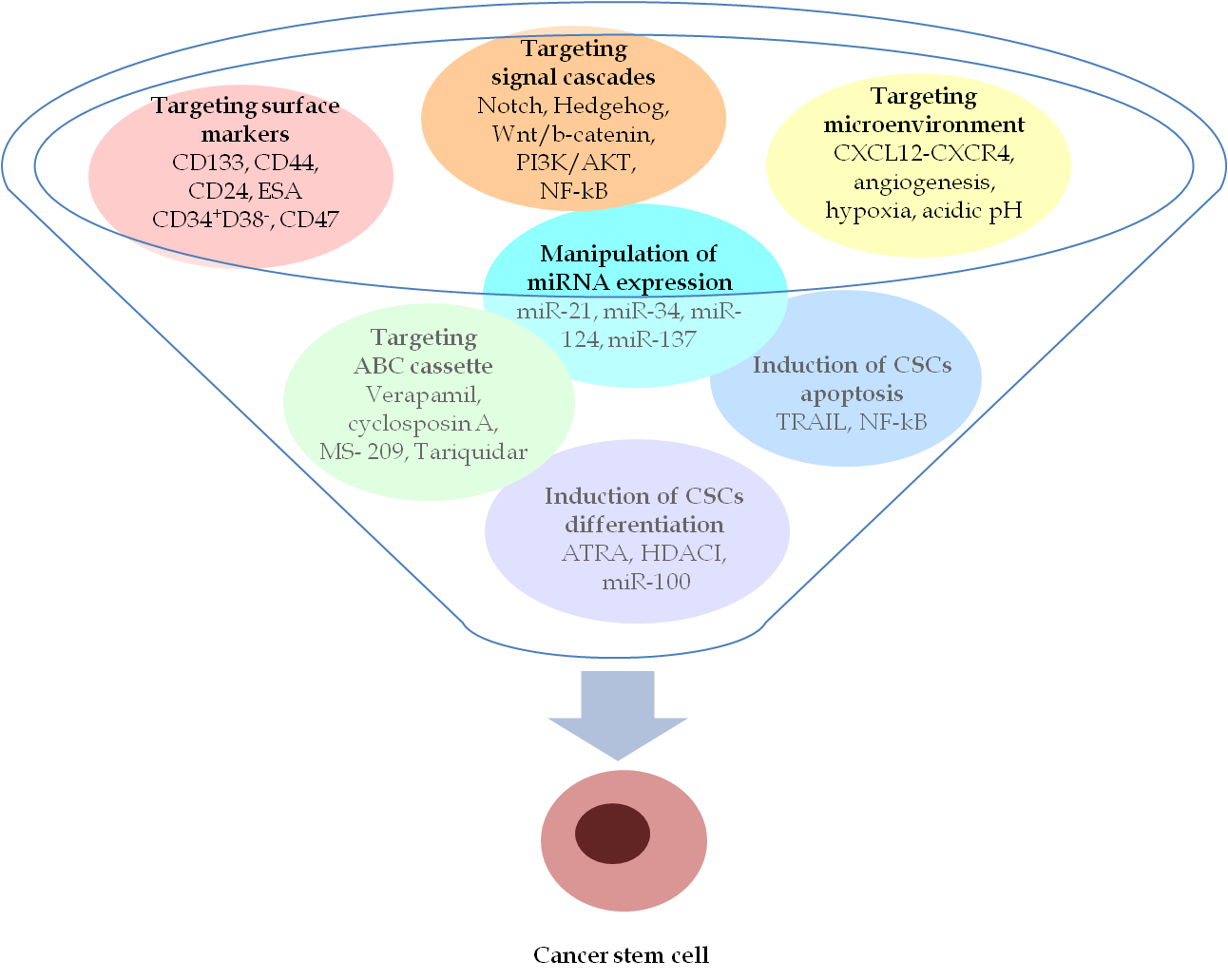 Figure1 Therapies targeting cancer stem cells. Numerous therapies aiming to eradicating cancer stem cells have been developed during last year’s. Here we highlighted most common seven approaches: targeting surface biomarkers, signaling pathways that regulate cancer stem cells (CSCs) self-renewal and differentiation, drug-efflux pumps involved in apoptosis resistance, microenvironmental signals that sustain CSCs growth, on manipulation of miRNA expression, and induction of CSCs apoptosis and differentiation, with specific aim of hamper CSCs regeneration and cancer relapse.Cancer typeSurface antigensRef.LeukemiaCD34+CD38-CD47+CCL-1+CD96+TIM3+CD32+CD25+[11,20-24]BrainCD133+[12]Head and neck CD44+CD24+[14]Breast ESA+CD44+CD24-[13,16]Pancreatic ESA+CD44+CD24+[13,40]Lung CD133+CD44+[15]LiverESA+CD133+CD90+CD44+CD24+[17]GastricCD44+[18,38]ColorectalESA+CD133+CD166+CD44+CD24+[19,26]